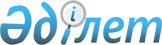 2018-2020 жылдарға арналған Индер ауданының ауылдық округтерінің және Индербор кентінің бюджеттері туралыАтырау облысы Индер ауданы мәслихатының 2017 жылғы 25 желтоқсандағы № 169-VI шешімі. Атырау облысының Әділет департаментінде 2018 жылғы 15 қаңтарда № 4044 болып тіркелді
      Қазақстан Республикасының 2008 жылғы 4 желтоқсандағы Бюджет кодексінің 9-1 бабына, "Қазақстан Республикасындағы жергілікті мемлекеттік басқару және өзін-өзі басқару туралы" Қазақстан Республикасының 2001 жылғы 23 қаңтардағы Заңының 6-бабына сәйкес және аудандық әкімдігі ұсынған 2018-2020 жылдарға арналған Индер ауданының ауылдық округтерінің және Индербор кентінің бюджеттерінің жобаларын қарап, аудандық мәслихат ШЕШІМ ҚАБЫЛДАДЫ: 
      1. 2018-2020 жылдарға арналған Жарсуат ауылдық округінің бюджеті тиісінше 1, 2 және 3-қосымшаларға сәйкес, оның ішінде 2018 жылға келесі көлемде бекітілсін:
      1) кірістер – 89 392 мың теңге, оның ішінде:
      салықтық түсімдер – 4 500 мың теңге;
      салықтық емес түсімдер – 4 353 мың теңге; 
      негізгі капиталды сатудан түсетін түсімдер – 0 мың теңге; 
      трансферттердің түсімдері – 80 539 мың теңге;
      2) шығындар – 89 392 мың теңге;
      3) таза бюджеттік кредиттеу – 0 мың теңге, оның ішінде:
      бюджеттік кредиттеу – 0 мың теңге;
      бюджеттік кредиттерді өтеу – 0 мың теңге;
      4) қаржы активтерімен операциялар бойынша сальдо - 0 мың теңге, оның ішінде:
      қаржы активтерін сатып алу - 0 мың теңге;
      мемлекеттің қаржы активтерін сатудан түсетін түсімдер - 0 мың теңге;
      5) бюджет тапшылығы (профициті) - 0 мың теңге;
      6) бюджет тапшылығын қаржыландыру (профицитін пайдалану) - 0 мың теңге, оның ішінде:
      қарыздар түсімі - 0 мың теңге;
      қарыздарды өтеу - 0 мың теңге;
      бюджет қаражатының пайдаланылатын қалдықтары - 0 мың теңге.
      Ескерту. 1-тармаққа өзгерістер енгізілді - Атырау облысы Индер аудандық мәслихатының 03.04.2018 № 192-VI; 27.09.2018 № 218-VI; 05.12.2018 № 230-VI шешімдерімен (01.01.2018 бастап қолданысқа енгізіледі).


      2. 2018 жылға арналған ауылдық округ бюджетінде аудандық бюджеттен 74 265 мың теңге көлемінде субвенция көзделсін.
      Ескерту. 2-тармаққа өзгеріс енгізілді - Атырау облысы Индер аудандық мәслихатының 05.12.2018 № 230-VI шешімімен (01.01.2018 бастап қолданысқа енгізіледі).


      3. 2018-2020 жылдарға арналған Өрлік ауылдық округінің бюджеті тиісінше 4, 5 және 6-қосымшаларға сәйкес, оның ішінде 2018 жылға келесі көлемде бекітілсін:
      1) кірістер – 62 702 мың теңге, оның ішінде:
      салықтық түсімдер – 4 815 мың теңге;
      салықтық емес түсімдер – 4 155 мың теңге; 
      негізгі капиталды сатудан түсетін түсімдер – 0 мың теңге;
      трансферттердің түсімдері – 53 732 мың теңге;
      2) шығындар – 62 702 мың теңге;
      3) таза бюджеттік кредиттеу – 0 мың теңге, оның ішінде:
      бюджеттік кредиттеу – 0 мың теңге;
      бюджеттік кредиттерді өтеу – 0 мың теңге;
      4) қаржы активтерімен операциялар бойынша сальдо - 0 мың теңге, оның ішінде:
      қаржы активтерін сатып алу - 0 мың теңге;
      мемлекеттің қаржы активтерін сатудан түсетін түсімдер - 0 мың теңге;
      5) бюджет тапшылығы (профициті) - 0 мың теңге;
      6) бюджет тапшылығын қаржыландыру (профицитін пайдалану) - 0 мың теңге, оның ішінде:
      қарыздар түсімі - 0 мың теңге;
      қарыздарды өтеу - 0 мың теңге;
      бюджет қаражатының пайдаланылатын қалдықтары - 0 мың теңге.
      Ескерту. 3-тармаққа өзгерістер енгізілді - Атырау облысы Индер аудандық мәслихатының 03.04.2018 № 192-VI; 27.09.2018 № 218-VI; 05.12.2018 № 230-VI шешімдерімен (01.01.2018 бастап қолданысқа енгізіледі).


      4. 2018 жылға арналған ауылдық округ бюджетінде аудандық бюджеттен 49 209 мың теңге көлемінде субвенция көзделсін.
      Ескерту. 4-тармаққа өзгеріс енгізілді - Атырау облысы Индер аудандық мәслихатының 05.12.2018 № 230-VI шешімімен (01.01.2018 бастап қолданысқа енгізіледі).


      5. 2018-2020 жылдарға арналған Көктоғай ауылдық округінің бюджеті тиісінше 7, 8 және 9-қосымшаларға сәйкес, оның ішінде 2018 жылға келесі көлемде бекітілсін:
      1) кірістер – 57 893 мың теңге, оның ішінде:
      салықтық түсімдер - 6 006 мың теңге;
      салықтық емес түсімдер – 3 239 мың теңге; 
      негізгі капиталды сатудан түсетін түсімдер – 0 мың теңге;
      трансферттердің түсімдері – 48 648 мың теңге;
      2) шығындар – 57 893 мың теңге;
      3) таза бюджеттік кредиттеу – 0 мың теңге, оның ішінде:
      бюджеттік кредиттеу – 0 мың теңге;
      бюджеттік кредиттерді өтеу – 0 мың теңге;
      4) қаржы активтерімен жасалатын операциялар бойынша сальдо - 0 мың теңге, оның ішінде:
      қаржы активтерін сатып алу - 0 мың теңге;
      мемлекеттің қаржы активтерін сатудан түсетін түсімдер - 0 мың теңге;
      5) бюджет тапшылығы (профициті)- 0 мың теңге;
      6) бюджет тапшылығын қаржыландыру (профицитін пайдалану) - 0 мың теңге, оның ішінде:
      қарыздар түсімі - 0 мың теңге;
      қарыздарды өтеу - 0 мың теңге;
      бюджет қаражатының пайдаланылатын қалдықтары - 0 мың теңге.
      Ескерту. 5-тармаққа өзгерістер енгізілді - Атырау облысы Индер аудандық мәслихатының 03.04.2018 № 192-VI; 27.09.2018 № 218-VI; 05.12.2018 № 230-VI шешімдерімен (01.01.2018 бастап қолданысқа енгізіледі).


      6. 2018 жылға арналған ауылдық округ бюджетінде аудандық бюджеттен 46 765 мың теңге көлемінде субвенция көзделсін.
      Ескерту. 6-тармаққа өзгеріс енгізілді - Атырау облысы Индер аудандық мәслихатының 05.12.2018 № 230-VI шешімімен (01.01.2018 бастап қолданысқа енгізіледі).


      7. 2018-2020 жылдарға арналған Елтай ауылдық округінің бюджеті тиісінше 10, 11 және 12-қосымшаларға сәйкес, оның ішінде 2018 жылға келесі көлемде бекітілсін:
      1) кірістер – 100 189 мың теңге, оның ішінде:
      салықтық түсімдер – 5 739 мың теңге;
      салықтық емес түсімдер – 7 838 мың теңге; 
      негізгі капиталды сатудан түсетін түсімдер – 0 мың теңге;
      трансферттердің түсімдері – 86 612 мың теңге;
      2) шығындар – 100 189 мың теңге;
      3) таза бюджеттік кредиттеу – 0 мың теңге, оның ішінде:
      бюджеттік кредиттер – 0 мың теңге;
      бюджеттік кредиттерді өтеу – 0 мың теңге;
      4) қаржы активтерімен жасалатын операциялар бойынша сальдо - 0 мың теңге, оның ішінде:
      қаржы активтерін сатып алу - 0 мың теңге;
      мемлекеттің қаржы активтерін сатудан түсетін түсімдер - 0 мың теңге;
      5) бюджет тапшылығы (профициті) - 0 мың теңге;
      6) бюджет тапшылығын қаржыландыру (профицитін пайдалану) - 0 мың теңге, оның ішінде:
      қарыздар түсімі - 0 мың теңге;
      қарыздарды өтеу - 0 мың теңге;
      бюджет қаражатының пайдаланылатын қалдықтары - 0 мың теңге.
      Ескерту. 7-тармаққа өзгерістер енгізілді - Атырау облысы Индер аудандық мәслихатының 03.04.2018 № 192-VI; 27.09.2018 № 218-VI; 05.12.2018 № 230-VI шешімдерімен (01.01.2018 бастап қолданысқа енгізіледі).


      8. 2018 жылға арналған ауылдық округ бюджетінде аудандық бюджеттен 82 039 мың теңге көлемінде субвенция көзделсін.
      Ескерту. 8-тармаққа өзгеріс енгізілді - Атырау облысы Индер аудандық мәслихатының 05.12.2018 № 230-VI шешімімен (01.01.2018 бастап қолданысқа енгізіледі).


      9. 2018-2020 жылдарға арналған Есбол ауылдық округінің бюджеті тиісінше 13, 14 және 15-қосымшаларға сәйкес, оның ішінде 2018 жылға келесі көлемде бекітілсін:
      1) кірістер – 141 839 мың теңге, оның ішінде:
      салықтық түсімдер – 6 756 мың теңге;
      салықтық емес түсімдер – 14 958 мың теңге; 
      негізгі капиталды сатудан түсетін түсімдер – 0 мың теңге;
      трансферттердің түсімдері – 120 125 мың теңге;
      2) шығындар – 141 839 мың теңге;
      3) таза бюджеттік кредиттеу – 0 мың теңге, оның ішінде:
      бюджеттік кредиттеу – 0 мың теңге;
      бюджеттік кредиттерді өтеу – 0 мың теңге;
      4) қаржы активтерімен жасалатын операциялар бойынша сальдо - 0 мың теңге, оның ішінде:
      қаржы активтерін сатып алу - 0 мың теңге;
      мемлекеттің қаржы активтерін сатудан түсетін түсімдер - 0 мың теңге;
      5) бюджет тапшылығы (профициті) - 0 мың теңге;
      6) бюджет тапшылығын қаржыландыру (профицитін пайдалану) - 0 мың теңге, оның ішінде:
      қарыздар түсімі - 0 мың теңге;
      қарыздарды өтеу - 0 мың теңге;
      бюджет қаражатының пайдаланылатын қалдықтары - 0 мың теңге.
      Ескерту. 9-тармаққа өзгерістер енгізілді - Атырау облысы Индер аудандық мәслихатының 03.04.2018 № 192-VI; 27.09.2018 № 218-VI; 05.12.2018 № 230-VI шешімдерімен (01.01.2018 бастап қолданысқа енгізіледі).


      10. 2018 жылға арналған ауылдық округ бюджетінде аудандық бюджеттен 91 613 мың теңге көлемінде субвенция көзделсін.
      Ескерту. 10-тармаққа өзгеріс енгізілді - Атырау облысы Индер аудандық мәслихатының 05.12.2018 № 230-VI шешімімен (01.01.2018 бастап қолданысқа енгізіледі).


      11. 2018-2020 жылдарға арналған Индербор кентінің бюджеті тиісінше 16, 17 және 18-қосымшаларға сәйкес, оның ішінде 2018 жылға келесі көлемде бекітілсін:
      1) кірістер – 638 234 мың теңге, оның ішінде:
      салықтық түсімдер – 47 740 мың теңге;
      салықтық емес түсімдер – 42 469 мың теңге; 
      негізгі капиталды сатудан түсетін түсімдер – 0 мың теңге;
      трансферттердің түсімдері – 548 025 мың теңге;
      2) шығындар – 638 234 мың теңге;
      3) таза бюджеттік кредиттеу – 0 мың теңге, оның ішінде:
      бюджеттік кредиттеу – 0 мың теңге;
      бюджеттік кредиттерді өтеу – 0 мың теңге;
      4) қаржы активтерімен жасалатын операциялар бойынша сальдо - 0 мың теңге, оның ішінде:
      қаржы активтерін сатып алу - 0 мың теңге;
      мемлекеттің қаржы активтерін сатудан түсетін түсімдер - 0 мың теңге;
      5) бюджет тапшылығы (профициті) - 0 мың теңге;
      6) бюджет тапшылығын қаржыландыру (профицитін пайдалану) - 0 мың теңге, оның ішінде:
      қарыздар түсімі - 0 мың теңге;
      қарыздарды өтеу - 0 мың теңге;
      бюджет қаражатының пайдаланылатын қалдықтары - 0 мың теңге.
      Ескерту. 11-тармаққа өзгерістер енгізілді - Атырау облысы Индер аудандық мәслихатының 03.04.2018 № 192-VI; 27.09.2018 № 218-VI; 05.12.2018 № 230-VI шешімдерімен (01.01.2018 бастап қолданысқа енгізіледі).


      12. 2018 жылға арналған кент бюджетінде аудандық бюджеттен 362 460 мың теңге көлемінде субвенция көзделсін.
      Ескерту. 12-тармаққа өзгеріс енгізілді - Атырау облысы Индер аудандық мәслихатының 05.12.2018 № 230-VI шешімімен (01.01.2018 бастап қолданысқа енгізіледі).


      12-1. Аудандық бюджеттен кент және ауылдық округтер бюджеттеріне ағымдағы нысаналы трансферттер көлемдері 231 330 мың теңге сомасында, оның ішінде:
      Индербор кенті – 185 565 мың теңге;
      Жарсуат ауылдық округі – 6 274 мың теңге;
      Елтай ауылдық округі – 4 573 мың теңге;
      Есбол ауылдық округі – 28 512 мың теңге;
      Өрлік ауылдық округі – 4 523 мың теңге;
      Көктоғай ауылдық округі – 1 883 мың теңге көзделсiн.
      Ескерту. Шешім 12-1 тармақпен толықтырылды - Атырау облысы Индер аудандық мәслихатының 03.04.2018 № 192-VI; 27.09.2018 № 218-VI; 05.12.2018 № 230-VI шешімдерімен (01.01.2018 бастап қолданысқа енгізіледі).


      13. Осы шешімнің орындалуын бақылау аудандық мәслихаттың экономикалық даму, бюджет, қаржы, шағын және орта кәсіпкерлік, ауыл шаруашылығы мәселелері жөніндегі тұрақты комиссиясына (С. Құлғалиев) жүктелсін.
      14. Осы шешім 2018 жылдың 1 қаңтарынан бастап қолданысқа енгiзiледi. Индер ауданы Жарсуат ауылдық округінің 2018 жылға арналған бюджеті
      Ескерту. 1-қосымша жаңа редакцияда - Атырау облысы Индер аудандық мәслихатының 05.12.2018 № 230-VI шешімімен (01.01.2018 бастап қолданысқа енгізіледі). Индер ауданы Жарсуат ауылдық округінің 2019 жылға арналған бюджеті Индер ауданы Жарсуат ауылдық округінің 2020 жылға арналған бюджеті Индер ауданы Өрлік ауылдық округінің 2018 жылға арналған бюджеті
      Ескерту. 4-қосымша жаңа редакцияда - Атырау облысы Индер аудандық мәслихатының 05.12.2018 № 230-VI шешімімен (01.01.2018 бастап қолданысқа енгізіледі). Индер ауданы Өрлік ауылдық округінің 2019 жылға арналған бюджеті Индер ауданы Өрлік ауылдық округінің 2020 жылға арналған бюджеті Индер ауданы Көктоғай ауылдық округінің 2018 жылға арналған бюджеті
      Ескерту. 7-қосымша жаңа редакцияда - Атырау облысы Индер аудандық мәслихатының 05.12.2018 № 230-VI шешімімен (01.01.2018 бастап қолданысқа енгізіледі). Индер ауданы Көктоғай ауылдық округінің 2019 жылға арналған бюджеті Индер ауданы Көктоғай ауылдық округінің 2020 жылға арналған бюджеті Индер ауданы Елтай ауылдық округінің 2018 жылға арналған бюджеті
      Ескерту. 10-қосымша жаңа редакцияда - Атырау облысы Индер аудандық мәслихатының 05.12.2018 № 230-VI шешімімен (01.01.2018 бастап қолданысқа енгізіледі). Индер ауданы Елтай ауылдық округінің 2019 жылға арналған бюджеті Индер ауданы Елтай ауылдық округінің 2020 жылға арналған бюджеті Индер ауданы Есбол ауылдық округінің 2018 жылға арналған бюджеті
      Ескерту. 13-қосымша жаңа редакцияда - Атырау облысы Индер аудандық мәслихатының 05.12.2018 № 230-VI шешімімен (01.01.2018 бастап қолданысқа енгізіледі). Индер ауданы Есбол ауылдық округінің 2019 жылға арналған бюджеті Индер ауданы Есбол ауылдық округінің 2020 жылға арналған бюджеті Индер ауданы Индербор кентінің 2018 жылға арналған бюджеті
      Ескерту. 16-қосымша жаңа редакцияда - Атырау облысы Индер аудандық мәслихатының 05.12.2018 № 230-VI шешімімен (01.01.2018 бастап қолданысқа енгізіледі). Индер ауданы Индербор кентінің 2019 жылға арналған бюджеті Индер ауданы Индербор кентінің 2020 жылға арналған бюджеті
					© 2012. Қазақстан Республикасы Әділет министрлігінің «Қазақстан Республикасының Заңнама және құқықтық ақпарат институты» ШЖҚ РМК
				
      Аудандық мәслихаттың кезектен
тыс ХХІ сессиясының төрағасы,
мәслихат хатшысы

Б. Сапаров
Аудандық мәслихаттың 2017 жылғы 25 желтоқсандағы кезектен тыс ХХІ сессиясының № 169-VІ шешiмiне 1-қосымша
Санаты
Санаты
Санаты
Санаты
Сомасы,
мың теңге
Сыныбы
Сыныбы
Сыныбы
Сомасы,
мың теңге
Iшкi сыныбы
Iшкi сыныбы
Сомасы,
мың теңге
1
Атауы
Сомасы,
мың теңге
1 
2
3
4
5
 Түсімдер
89 392
1
Салықтық түсiмдер
4 500
01
Табыс салығы
1 696
2
Жеке табыс салығы
1 696
04
Меншiкке салынатын салықтар
2804
1
Мүлікке салынатын салықтар 
65
3
Жер салығы
183
4
Көлік құралдарына салынатын салық
2 556
2
Салықтық емес түсімдер
4 353
06
Басқа да салықтық емес түсімдер
4 353
1
Басқа да салықтық емес түсімдер
4 353
4
Трансферттердің түсімдері
80 539
02
Мемлекеттiк басқарудың жоғары тұрған органдарынан түсетiн трансферттер
80 539
3
Аудандардың (облыстық маңызы бар қаланың) бюджетінен трансферттер
80 539
Функционалдық топ
Функционалдық топ
Функционалдық топ
Функционалдық топ
Функционалдық топ
Функционалдық топ
Сомасы,

мың теңге
Кiшi функция
Кiшi функция
Кiшi функция
Кiшi функция
Кiшi функция
Сомасы,

мың теңге
Бюджеттiк бағдарламалардың әкiмшiсi
Бюджеттiк бағдарламалардың әкiмшiсi
Бюджеттiк бағдарламалардың әкiмшiсi
Сомасы,

мың теңге
Бағдарлама
Бағдарлама
Сомасы,

мың теңге
Атауы
Сомасы,

мың теңге
1
2
2
3
4
5
6
Шығындар
89 392
1
Жалпы сипаттағы мемлекеттiк қызметтер 
24 902
1
1
Мемлекеттiк басқарудың жалпы функцияларын орындайтын өкілді атқарушы және басқа органдар 
24 712
124
Аудандық маңызы бар қала, ауыл, кент, ауылдық округ әкімінің аппараты
24 712
001
Аудандық маңызы бар қала, ауыл, кент, ауылдық округ әкімінің қызметін қамтамасыз ету жөніндегі қызметтер
22 327
022
Мемлекеттік органның күрделі шығыстары
755
032
Ведомстволық бағыныстағы мемлекеттік мекемелер мен ұйымдардың күрделі шығыстары
1 630
2
2
Қаржылық қызмет
190
124
Аудандық маңызы бар қала, ауыл, кент, ауылдық округ әкімінің аппараты
190
053
Аудандық маңызы бар қаланың, ауылдың, кенттің, ауылдық округтің коммуналдық мүлкін басқару
190
4
Бiлiм беру
29 952
1
1
Мектепке дейінгі тәрбие және оқыту
29 952
124
Аудандық маңызы бар қала, ауыл, кент, ауылдық округ әкімінің аппараты
29 952
004
Мектепке дейінгі тәрбиелеу және оқыту және мектепке дейінгі тәрбиелеу және оқыту ұйымдарында медициналық қызмет көрсетуді ұйымдастыру
29 952
6
6
Әлеуметтiк көмек және әлеуметтiк қамтамасыз ету
2 205
2
Әлеуметтiк көмек 
2 205
124
Аудандық маңызы бар қала, ауыл, кент, ауылдық округ әкімінің аппараты
2 205
003
Мұқтаж азаматтарға үйінде әлеуметтік көмек көрсету
2 205
7
7
Тұрғын үй- коммуналдық шаруашылық
3 671
3
Елді-мекендерді көркейту
3 671
124
Аудандық маңызы бар қала, ауыл, кент, ауылдық округ әкімінің аппараты
3 671
008
Елді мекендердегі көшелерді жарықтандыру
1 905
009
Елді мекендердің санитариясын қамтамасыз ету
450
011
Елді мекендерді абаттандыру мен көгалдандыру
1 316
8
8
Мәдениет, спорт, туризм және ақпараттық кеңiстiк
23 078
1
Мәдениет саласындағы қызмет
23 078
124
Аудандық маңызы бар қала, ауыл, кент, ауылдық округ әкімінің аппараты
23 078
006
Жергілікті деңгейде мәдени-демалыс жұмысын қолдау
23 078
12
12
Көлiк және коммуникация
3 100
1
Автомобиль көлiгi
3 100
124
Аудандық маңызы бар қала, ауыл, кент, ауылдық округ әкімінің аппараты
3 100
013
Аудандық маңызы бар қалаларда, ауылдарда, кенттерде, ауылдық округтерде автомобиль жолдарының жұмыс істеуін қамтамасыз ету
3 100
13
13
Басқалар
2 484
9
Басқалар
2 484
124
Аудандық маңызы бар қала, ауыл, кент, ауылдық округ әкімінің аппараты
2 484
040
Өңірлерді дамытудың 2020 жылға дейінгі бағдарламасы шеңберінде өңірлерді экономикалық дамытуға жәрдемдесу бойынша шараларды іске асыруға ауылдық елді мекендерді жайластыруды шешуге арналған іс-шараларды іске асыру
2 484
Функционалдық топ
Функционалдық топ
Функционалдық топ
Функционалдық топ
Функционалдық топ
Сомасы, мың теңге
 Кiшi функция
 Кiшi функция
 Кiшi функция
 Кiшi функция
 Кiшi функция
Сомасы, мың теңге
Бюджеттiк бағдарламалардың әкiмшiсi
Бюджеттiк бағдарламалардың әкiмшiсi
Бюджеттiк бағдарламалардың әкiмшiсi
Сомасы, мың теңге
Бағдарлама
Бағдарлама
Сомасы, мың теңге
Атауы
Сомасы, мың теңге
1
2
3
4
5
6
ІІІ.Таза бюджеттік кредит беру
0
Бюджеттік кредиттер
0
ІV. Қаржы активтерімен операциялар бойынша сальдо
0
Қаржы активтерін сатып алу
0
Санаты
Санаты
Санаты
Санаты
Сомасы,
мың теңге
Сыныбы
Сыныбы
Сыныбы
Сомасы,
мың теңге
Iшкi сыныбы
Iшкi сыныбы
Сомасы,
мың теңге
Атауы
Сомасы,
мың теңге
1
2
3
4
5
V.Бюджет тапшылығы (профициті)
0
VІ.Бюджет тапшылығын қаржыландыру
0
Санаты
Санаты
Санаты
Санаты
Сомасы,
мың теңге
Сыныбы
Сыныбы
Сыныбы
Сомасы,
мың теңге
Iшкi сыныбы
Iшкi сыныбы
Сомасы,
мың теңге
Атауы
Сомасы,
мың теңге
1
2
3
4
5
7
Қарыздар түсімі
0
01
Мемлекеттік ішкі қарыздар
0
2
Қарыз алу келісім шарттары
0
Санаты
Санаты
Санаты
Санаты
Сомасы,
мың теңге
Сыныбы
Сыныбы
Сыныбы
Сомасы,
мың теңге
Iшкi сыныбы
Iшкi сыныбы
Сомасы,
мың теңге
Атауы
Сомасы,
мың теңге
1
2
3
4
5
8
Бюджет қаражатының пайдаланылатын қалдықтары
0
01
Бюджет қаражаты қалдықтары
0
1
Бюджет қаражатының бос қалдықтары
0
Бюджет қаражатының бос қалдықтары
0Аудандық мәслихаттың 2017 жылғы 25 желтоқсандағы кезектен тыс ХХІ сессиясының № 169-VІ шешiмiне 2-қосымша
Санаты
Санаты
Санаты
Санаты
Сомасы,
мың теңге
Сыныбы
Сыныбы
Сыныбы
Сомасы,
мың теңге
Iшкi сыныбы
Iшкi сыныбы
Сомасы,
мың теңге
1
Атауы
Сомасы,
мың теңге
1 
2
3
4
5
 Түсімдер
74 863
1
Салықтық түсiмдер
4 798
01
Табыс салығы
2 196
2
Жеке табыс салығы
2 196
04
Меншiкке салынатын салықтар
2 602
1
Мүлікке салынатын салықтар 
65
3
Жер салығы
183
4
Көлік құралдарына салынатын салық
2 354
4
Трансферттердің түсімдері 
70 065
02
Мемлекеттiк басқарудың жоғары тұрған органдарынан түсетiн трансферттер
70 065
3
Аудандардың (облыстық маңызы бар қаланың) бюджетінен трансферттер
70 065
Функционалдық топ
Функционалдық топ
Функционалдық топ
Функционалдық топ
Функционалдық топ
Функционалдық топ
Сомасы,

мың теңге
Кiшi функция
Кiшi функция
Кiшi функция
Кiшi функция
Кiшi функция
Сомасы,

мың теңге
Бюджеттiк бағдарламалардың әкiмшiсi
Бюджеттiк бағдарламалардың әкiмшiсi
Бюджеттiк бағдарламалардың әкiмшiсi
Сомасы,

мың теңге
Бағдарлама
Бағдарлама
Сомасы,

мың теңге
Атауы
Сомасы,

мың теңге
1
2
2
3
4
5
6
Шығындар
74 863
1
Жалпы сипаттағы мемлекеттiк қызметтер 
17 608
1
1
Мемлекеттiк басқарудың жалпы функцияларын орындайтын өкілді атқарушы және басқа органдар 
17 608
124
Аудандық маңызы бар қала, ауыл, кент, ауылдық округ әкімінің аппараты
17 608
001
Аудандық маңызы бар қала, ауыл, кент, ауылдық округ әкімінің қызметін қамтамасыз ету жөніндегі қызметтер
17 608
4
Бiлiм беру
28 079
1
1
Мектепке дейінгі тәрбие және оқыту
28 079
124
Аудандық маңызы бар қала, ауыл, кент, ауылдық округ әкімінің аппараты
28 079
004
Мектепке дейінгі тәрбиелеу және оқыту және мектепке дейінгі тәрбиелеу және оқыту ұйымдарында медициналық қызмет көрсетуді ұйымдастыру
28 079
6
6
Әлеуметтiк көмек және әлеуметтiк қамтамасыз ету
2 525
2
Әлеуметтiк көмек 
2 525
124
Аудандық маңызы бар қала, ауыл, кент, ауылдық округ әкімінің аппараты
2 525
003
Мұқтаж азаматтарға үйінде әлеуметтік көмек көрсету
2 525
7
7
Тұрғын үй- коммуналдық шаруашылық
2 200
3
Елді-мекендерді көркейту
2 200
124
Аудандық маңызы бар қала, ауыл, кент, ауылдық округ әкімінің аппараты
2 200
008
Елді мекендердегі көшелерді жарықтандыру
1 750
009
Елді мекендердің санитариясын қамтамасыз ету
450
8
8
Мәдениет, спорт, туризм және ақпараттық кеңiстiк
21 906
1
Мәдениет саласындағы қызмет
21 906
124
Аудандық маңызы бар қала, ауыл, кент, ауылдық округ әкімінің аппараты
21 906
006
Жергілікті деңгейде мәдени-демалыс жұмысын қолдау
21 906
13
13
Басқалар
2 545
9
Басқалар
2 545
124
Аудандық маңызы бар қала, ауыл, кент, ауылдық округ әкімінің аппараты
2 545
040
Өңірлерді дамытудың 2020 жылға дейінгі бағдарламасы шеңберінде өңірлерді экономикалық дамытуға жәрдемдесу бойынша шараларды іске асыруға ауылдық елді мекендерді жайластыруды шешуге арналған іс-шараларды іске асыру
2 545Аудандық мәслихаттың 2017 жылғы 25 желтоқсандағы кезектен тыс ХХІ сессиясының № 169-VІ шешiмiне 3-қосымша
Санаты
Санаты
Санаты
Санаты
Сомасы,
мың теңге
Сыныбы
Сыныбы
Сыныбы
Сомасы,
мың теңге
Iшкi сыныбы
Iшкi сыныбы
Сомасы,
мың теңге
1
Атауы
Сомасы,
мың теңге
1 
2
3
4
5
 Түсімдер
74 863
1
Салықтық түсiмдер
4 798
01
Табыс салығы
2 196
2
Жеке табыс салығы
2 196
04
Меншiкке салынатын салықтар
2 602
1
Мүлікке салынатын салықтар 
65
3
Жер салығы
183
4
Көлік құралдарына салынатын салық
2 354
4
Трансферттердің түсімдері 
70 065
02
Мемлекеттiк басқарудың жоғары тұрған органдарынан түсетiн трансферттер
70 065
3
Аудандардың (облыстық маңызы бар қаланың) бюджетінен трансферттер
70 065
Функционалдық топ
Функционалдық топ
Функционалдық топ
Функционалдық топ
Функционалдық топ
Функционалдық топ
Сомасы,

мың теңге
Кiшi функция
Кiшi функция
Кiшi функция
Кiшi функция
Кiшi функция
Сомасы,

мың теңге
Бюджеттiк бағдарламалардың әкiмшiсi
Бюджеттiк бағдарламалардың әкiмшiсi
Бюджеттiк бағдарламалардың әкiмшiсi
Сомасы,

мың теңге
Бағдарлама
Бағдарлама
Сомасы,

мың теңге
Атауы
Сомасы,

мың теңге
1
2
2
3
4
5
6
Шығындар
74 863
1
Жалпы сипаттағы мемлекеттiк қызметтер 
17 608
1
1
Мемлекеттiк басқарудың жалпы функцияларын орындайтын өкілді атқарушы және басқа органдар 
17 608
124
Аудандық маңызы бар қала, ауыл, кент, ауылдық округ әкімінің аппараты
17 608
001
Аудандық маңызы бар қала, ауыл, кент, ауылдық округ әкімінің қызметін қамтамасыз ету жөніндегі қызметтер
17 608
4
Бiлiм беру
28 079
1
1
Мектепке дейінгі тәрбие және оқыту
28 079
124
Аудандық маңызы бар қала, ауыл, кент, ауылдық округ әкімінің аппараты
28 079
004
Мектепке дейінгі тәрбиелеу және оқыту және мектепке дейінгі тәрбиелеу және оқыту ұйымдарында медициналық қызмет көрсетуді ұйымдастыру
28 079
6
6
Әлеуметтiк көмек және әлеуметтiк қамтамасыз ету
2 525
2
Әлеуметтiк көмек 
2 525
124
Аудандық маңызы бар қала, ауыл, кент, ауылдық округ әкімінің аппараты
2 525
003
Мұқтаж азаматтарға үйінде әлеуметтік көмек көрсету
2 525
7
7
Тұрғын үй- коммуналдық шаруашылық
2 200
3
Елді-мекендерді көркейту
2 200
124
Аудандық маңызы бар қала, ауыл, кент, ауылдық округ әкімінің аппараты
2 200
008
Елді мекендердегі көшелерді жарықтандыру
1 750
009
Елді мекендердің санитариясын қамтамасыз ету
450
8
8
Мәдениет, спорт, туризм және ақпараттық кеңiстiк
21 906
1
Мәдениет саласындағы қызмет
21 906
124
Аудандық маңызы бар қала, ауыл, кент, ауылдық округ әкімінің аппараты
21 906
006
Жергілікті деңгейде мәдени-демалыс жұмысын қолдау
21 906
13
13
Басқалар
2 545
9
Басқалар
2 545
124
Аудандық маңызы бар қала, ауыл, кент, ауылдық округ әкімінің аппараты
2 545
040
Өңірлерді дамытудың 2020 жылға дейінгі бағдарламасы шеңберінде өңірлерді экономикалық дамытуға жәрдемдесу бойынша шараларды іске асыруға ауылдық елді мекендерді жайластыруды шешуге арналған іс-шараларды іске асыру
2 545Аудандық мәслихаттың 2017 жылғы 25 желтоқсандағы кезектен тыс ХХІ сессиясының № 169-VІ шешiмiне 4-қосымша
Санаты
Санаты
Санаты
Санаты
Сомасы,
мың теңге
Сыныбы
Сыныбы
Сыныбы
Сомасы,
мың теңге
Iшкi сыныбы
Iшкi сыныбы
Сомасы,
мың теңге
1
Атауы
Сомасы,
мың теңге
1 
2
3
4
5
 Түсімдер
62 702
1
Салықтық түсiмдер
4 815
01
Табыс салығы
1 700
2
Жеке табыс салығы
1 700
04
Меншiкке салынатын салықтар
3 115
1
Мүлікке салынатын салықтар 
30
3
Жер салығы
235
4
Көлік құралдарына салынатын салық
2 850
2
Салықтық емес түсімдер
4 155
06
Басқа да салықтық емес түсімдер
4 155
1
Басқа да салықтық емес түсімдер
4 155
4
Трансферттердің түсімдері 
53 732
02
Мемлекеттiк басқарудың жоғары тұрған органдарынан түсетiн трансферттер
53 732
3
Аудандардың (облыстық маңызы бар қаланың) бюджетінен трансферттер
53 732
Функционалдық топ
Функционалдық топ
Функционалдық топ
Функционалдық топ
Функционалдық топ
Функционалдық топ
Сомасы,

мың теңге
Кiшi функция
Кiшi функция
Кiшi функция
Кiшi функция
Кiшi функция
Сомасы,

мың теңге
Бюджеттiк бағдарламалардың әкiмшiсi
Бюджеттiк бағдарламалардың әкiмшiсi
Бюджеттiк бағдарламалардың әкiмшiсi
Сомасы,

мың теңге
Бағдарлама
Бағдарлама
Сомасы,

мың теңге
Атауы
Сомасы,

мың теңге
1
2
2
3
4
5
6
Шығындар
62 702
1
Жалпы сипаттағы мемлекеттiк қызметтер 
20 128
1
1
Мемлекеттiк басқарудың жалпы функцияларын орындайтын өкілді атқарушы және басқа органдар 
20 128
124
Аудандық маңызы бар қала, ауыл, кент, ауылдық округ әкімінің аппараты
20 128
001
Аудандық маңызы бар қала, ауыл, кент, ауылдық округ әкімінің қызметін қамтамасыз ету жөніндегі қызметтер
18 185
022
Мемлекеттік органның күрделі шығыстары
666
032
Ведомстволық бағыныстағы мемлекеттік мекемелер мен ұйымдардың күрделі шығыстары
1 277
4
Бiлiм беру
23 283
1
1
Мектепке дейінгі тәрбие және оқыту
23 283
124
Аудандық маңызы бар қала, ауыл, кент, ауылдық округ әкімінің аппараты
23 283
004
Мектепке дейінгі тәрбиелеу және оқыту және мектепке дейінгі тәрбиелеу және оқыту ұйымдарында медициналық қызмет көрсетуді ұйымдастыру
23 283
6
6
Әлеуметтiк көмек және әлеуметтiк қамтамасыз ету
2 178
2
Әлеуметтiк көмек 
2 178
, 
, 
124
Аудандық маңызы бар қала, ауыл, кент, ауылдық округ әкімінің аппараты
2 178
003
Мұқтаж азаматтарға үйінде әлеуметтік көмек көрсету
2 178
7
7
Тұрғын үй- коммуналдық шаруашылық
3 553
3
Елді-мекендерді көркейту
3 553
124
Аудандық маңызы бар қала, ауыл, кент, ауылдық округ әкімінің аппараты
3 553
008
Елді мекендердегі көшелерді жарықтандыру
2 853
009
Елді мекендердің санитариясын қамтамасыз ету
400
011
Елді мекендерді абаттандыру мен көгалдандыру
300
8
8
Мәдениет, спорт, туризм және ақпараттық кеңiстiк
10 689
1
Мәдениет саласындағы қызмет
10 689
124
Аудандық маңызы бар қала, ауыл, кент, ауылдық округ әкімінің аппараты
10 689
006
Жергілікті деңгейде мәдени-демалыс жұмысын қолдау
10 689
12
12
Көлiк және коммуникация
220
1
Автомобиль көлiгi
 220
124
Аудандық маңызы бар қала, ауыл, кент, ауылдық округ әкімінің аппараты
220
013
Аудандық маңызы бар қалаларда, ауылдарда, кенттерде, ауылдық округтерде автомобиль жолдарының жұмыс істеуін қамтамасыз ету
220
13
13
Басқалар
2 651
9
Басқалар
2 651
124
Аудандық маңызы бар қала, ауыл, кент, ауылдық округ әкімінің аппараты
2 651
040
Өңірлерді дамытудың 2020 жылға дейінгі бағдарламасы шеңберінде өңірлерді экономикалық дамытуға жәрдемдесу бойынша шараларды іске асыруға ауылдық елді мекендерді жайластыруды шешуге арналған іс-шараларды іске асыру
2 651
Функционалдық топ
Функционалдық топ
Функционалдық топ
Функционалдық топ
Функционалдық топ
Сомасы, мың теңге
 Кiшi функция
 Кiшi функция
 Кiшi функция
 Кiшi функция
 Кiшi функция
Сомасы, мың теңге
Бюджеттiк бағдарламалардың әкiмшiсi
Бюджеттiк бағдарламалардың әкiмшiсi
Бюджеттiк бағдарламалардың әкiмшiсi
Сомасы, мың теңге
Бағдарлама
Бағдарлама
Сомасы, мың теңге
Атауы
Сомасы, мың теңге
1
2
3
4
5
6
ІІІ.Таза бюджеттік кредит беру
0
Бюджеттік кредиттер
0
ІV. Қаржы активтерімен операциялар бойынша сальдо
0
Қаржы активтерін сатып алу
0
Санаты
Санаты
Санаты
Санаты
Сомасы,
мың теңге
Сыныбы
Сыныбы
Сыныбы
Сомасы,
мың теңге
Iшкi сыныбы
Iшкi сыныбы
Сомасы,
мың теңге
Атауы
Сомасы,
мың теңге
1
2
3
4
5
V.Бюджет тапшылығы (профициті)
0
VІ.Бюджет тапшылығын қаржыландыру
0
Санаты
Санаты
Санаты
Санаты
Сомасы,
мың теңге
Сыныбы
Сыныбы
Сыныбы
Сомасы,
мың теңге
Iшкi сыныбы
Iшкi сыныбы
Сомасы,
мың теңге
Атауы
Сомасы,
мың теңге
1
2
3
4
5
7
Қарыздар түсімі
0
01
Мемлекеттік ішкі қарыздар
0
2
Қарыз алу келісім шарттары
0
Санаты
Санаты
Санаты
Санаты
Сомасы,
мың теңге
Сыныбы
Сыныбы
Сыныбы
Сомасы,
мың теңге
Iшкi сыныбы
Iшкi сыныбы
Сомасы,
мың теңге
Атауы
Сомасы,
мың теңге
1
2
3
4
5
8
Бюджет қаражатының пайдаланылатын қалдықтары
0
01
Бюджет қаражаты қалдықтары
0
1
Бюджет қаражатының бос қалдықтары
0
Бюджет қаражатының бос қалдықтары
0Аудандық мәслихаттың 2017 жылғы 25 желтоқсандағы кезектен тыс ХХІ сессиясының № 169-VІ шешiмiне 5-қосымша
Санаты
Санаты
Санаты
Санаты
Сомасы,
мың теңге
Сыныбы
Сыныбы
Сыныбы
Сомасы,
мың теңге
Iшкi сыныбы
Iшкi сыныбы
Сомасы,
мың теңге
1
Атауы
Сомасы,
мың теңге
1 
2
3
4
5
Түсімдер
52 750
1
Салықтық түсiмдер
4 753
01
Табыс салығы
1 800
2
Жеке табыс салығы
1 800
04
Меншiкке салынатын салықтар
2 953
1
Мүлікке салынатын салықтар 
30
3
Жер салығы
235
4
Көлік құралдарына салынатын салық
2 688
4
Трансферттердің түсімдері 
47 997
02
Мемлекеттiк басқарудың жоғары тұрған органдарынан түсетiн трансферттер
47 997
3
Аудандардың (облыстық маңызы бар қаланың) бюджетінен трансферттер
47 997
Функционалдық топ
Функционалдық топ
Функционалдық топ
Функционалдық топ
Функционалдық топ
Функционалдық топ
Сомасы,

мың теңге
Кiшi функция
Кiшi функция
Кiшi функция
Кiшi функция
Кiшi функция
Сомасы,

мың теңге
Бюджеттiк бағдарламалардың әкiмшiсi
Бюджеттiк бағдарламалардың әкiмшiсi
Бюджеттiк бағдарламалардың әкiмшiсi
Сомасы,

мың теңге
Бағдарлама
Бағдарлама
Сомасы,

мың теңге
Атауы
Сомасы,

мың теңге
1
2
2
3
4
5
6
 Шығындар
52 750
1
Жалпы сипаттағы мемлекеттiк қызметтер 
15 348
1
1
Мемлекеттiк басқарудың жалпы функцияларын орындайтын өкілді атқарушы және басқа органдар 
15 348
124
Аудандық маңызы бар қала, ауыл, кент, ауылдық округ әкімінің аппараты
15 348
001
Аудандық маңызы бар қала, ауыл, кент, ауылдық округ әкімінің қызметін қамтамасыз ету жөніндегі қызметтер
15 348
4
Бiлiм беру
19 263
1
1
Мектепке дейінгі тәрбие және оқыту
19 263
124
Аудандық маңызы бар қала, ауыл, кент, ауылдық округ әкімінің аппараты
19 263
004
Мектепке дейінгі тәрбиелеу және оқыту және мектепке дейінгі тәрбиелеу және оқыту ұйымдарында медициналық қызмет көрсетуді ұйымдастыру
19 263
6
6
Әлеуметтiк көмек және әлеуметтiк қамтамасыз ету
1 670
2
Әлеуметтiк көмек 
1 670
124
Аудандық маңызы бар қала, ауыл, кент, ауылдық округ әкімінің аппараты
1670
003
Мұқтаж азаматтарға үйінде әлеуметтік көмек көрсету
1 670
7
7
Тұрғын үй- коммуналдық шаруашылық
3 913
3
Елді-мекендерді көркейту
3 913
124
Аудандық маңызы бар қала, ауыл, кент, ауылдық округ әкімінің аппараты
3 913
008
Елді мекендердегі көшелерді жарықтандыру
3 513
009
Елді мекендердің санитариясын қамтамасыз ету
400
8
8
Мәдениет, спорт, туризм және ақпараттық кеңiстiк
9 905
1
Мәдениет саласындағы қызмет
9 905
124
Аудандық маңызы бар қала, ауыл, кент, ауылдық округ әкімінің аппараты
9 905
006
Жергілікті деңгейде мәдени-демалыс жұмысын қолдау
9 905
13
13
Басқалар
2 651
9
Басқалар
2 651
124
Аудандық маңызы бар қала, ауыл, кент, ауылдық округ әкімінің аппараты
2 651
040
Өңірлерді дамытудың 2020 жылға дейінгі бағдарламасы шеңберінде өңірлерді экономикалық дамытуға жәрдемдесу бойынша шараларды іске асыруға ауылдық елді мекендерді жайластыруды шешуге арналған іс-шараларды іске асыру
2 651Аудандық мәслихаттың 2017 жылғы 25 желтоқсандағы кезектен тыс ХХІ сессиясының № 169-VІ шешiмiне 6-қосымша
Санаты
Санаты
Санаты
Санаты
Сомасы,
мың теңге
Сыныбы
Сыныбы
Сыныбы
Сомасы,
мың теңге
Iшкi сыныбы
Iшкi сыныбы
Сомасы,
мың теңге
1
Атауы
Сомасы,
мың теңге
1 
2
3
4
5
Түсімдер
52 750
1
Салықтық түсiмдер
4 753
01
Табыс салығы
1 800
2
Жеке табыс салығы
1 800
04
Меншiкке салынатын салықтар
2 953
1
Мүлікке салынатын салықтар 
30
3
Жер салығы
235
4
Көлік құралдарына салынатын салық
2 688
4
Трансферттердің түсімдері 
47 997
02
Мемлекеттiк басқарудың жоғары тұрған органдарынан түсетiн трансферттер
47 997
3
Аудандардың (облыстық маңызы бар қаланың) бюджетінен трансферттер
47 997
Функционалдық топ
Функционалдық топ
Функционалдық топ
Функционалдық топ
Функционалдық топ
Функционалдық топ
Сомасы,

мың теңге
Кiшi функция
Кiшi функция
Кiшi функция
Кiшi функция
Кiшi функция
Сомасы,

мың теңге
Бюджеттiк бағдарламалардың әкiмшiсi
Бюджеттiк бағдарламалардың әкiмшiсi
Бюджеттiк бағдарламалардың әкiмшiсi
Сомасы,

мың теңге
Бағдарлама
Бағдарлама
Сомасы,

мың теңге
Атауы
Сомасы,

мың теңге
1
2
2
3
4
5
6
Шығындар
52 750
1
Жалпы сипаттағы мемлекеттiк қызметтер 
15 348
1
1
Мемлекеттiк басқарудың жалпы функцияларын орындайтын өкілді атқарушы және басқа органдар 
15 348
124
Аудандық маңызы бар қала, ауыл, кент, ауылдық округ әкімінің аппараты
15 348
001
Аудандық маңызы бар қала, ауыл, кент, ауылдық округ әкімінің қызметін қамтамасыз ету жөніндегі қызметтер
15 348
4
Бiлiм беру
19 263
1
1
Мектепке дейінгі тәрбие және оқыту
19 263
124
Аудандық маңызы бар қала, ауыл, кент, ауылдық округ әкімінің аппараты
19 263
004
Мектепке дейінгі тәрбиелеу және оқыту және мектепке дейінгі тәрбиелеу және оқыту ұйымдарында медициналық қызмет көрсетуді ұйымдастыру
19 263
6
6
Әлеуметтiк көмек және әлеуметтiк қамтамасыз ету
1 670
2
Әлеуметтiк көмек 
1 670
124
Аудандық маңызы бар қала, ауыл, кент, ауылдық округ әкімінің аппараты
1670
003
Мұқтаж азаматтарға үйінде әлеуметтік көмек көрсету
1 670
7
7
Тұрғын үй- коммуналдық шаруашылық
3 913
3
Елді-мекендерді көркейту
3 913
124
Аудандық маңызы бар қала, ауыл, кент, ауылдық округ әкімінің аппараты
3 913
008
Елді мекендердегі көшелерді жарықтандыру
3 513
009
Елді мекендердің санитариясын қамтамасыз ету
400
8
8
Мәдениет, спорт, туризм және ақпараттық кеңiстiк
9 905
1
Мәдениет саласындағы қызмет
9 905
124
Аудандық маңызы бар қала, ауыл, кент, ауылдық округ әкімінің аппараты
9 905
006
Жергілікті деңгейде мәдени-демалыс жұмысын қолдау
9 905
13
13
Басқалар
2 651
9
Басқалар
2 651
124
Аудандық маңызы бар қала, ауыл, кент, ауылдық округ әкімінің аппараты
2 651
040
Өңірлерді дамытудың 2020 жылға дейінгі бағдарламасы шеңберінде өңірлерді экономикалық дамытуға жәрдемдесу бойынша шараларды іске асыруға ауылдық елді мекендерді жайластыруды шешуге арналған іс-шараларды іске асыру
2 651Аудандық мәслихаттың 2017 жылғы 25 желтоқсандағы кезектен тыс ХХІ сессиясының № 169-VІ шешiмiне 7-қосымша
Санаты
Санаты
Санаты
Санаты
Сомасы,
мың теңге
Сыныбы
Сыныбы
Сыныбы
Сомасы,
мың теңге
Iшкi сыныбы
Iшкi сыныбы
Сомасы,
мың теңге
1
Атауы
Сомасы,
мың теңге
1 
2
3
4
5
 Түсімдер
57 893
1
Салықтық түсiмдер
6 006
01
Табыс салығы
1 200
2
Жеке табыс салығы
1 200
04
Меншiкке салынатын салықтар
4 806
1
Мүлікке салынатын салықтар 
40
3
Жер салығы
163
4
Көлік құралдарына салынатын салық
4 603
2
Салықтық емес түсімдер
3 239
06
Басқа да салықтық емес түсімдер
3 239
1
Басқа да салықтық емес түсімдер
3 239
4
Трансферттердің түсімдері 
48 648
02
Мемлекеттiк басқарудың жоғары тұрған органдарынан түсетiн трансферттер
48 648
3
Аудандардың (облыстық маңызы бар қаланың) бюджетінен трансферттер
48 648
Функционалдық топ
Функционалдық топ
Функционалдық топ
Функционалдық топ
Функционалдық топ
Функционалдық топ
Сомасы,

мың теңге
Кiшi функция
Кiшi функция
Кiшi функция
Кiшi функция
Кiшi функция
Сомасы,

мың теңге
Бюджеттiк бағдарламалардың әкiмшiсi
Бюджеттiк бағдарламалардың әкiмшiсi
Бюджеттiк бағдарламалардың әкiмшiсi
Сомасы,

мың теңге
Бағдарлама
Бағдарлама
Сомасы,

мың теңге
Атауы
Сомасы,

мың теңге
1
2
2
3
4
5
6
Шығындар
57 893
1
Жалпы сипаттағы мемлекеттiк қызметтер 
20 517
1
1
Мемлекеттiк басқарудың жалпы функцияларын орындайтын өкілді атқарушы және басқа органдар 
20 517
124
Аудандық маңызы бар қала, ауыл, кент, ауылдық округ әкімінің аппараты
20 517
001
Аудандық маңызы бар қала, ауыл, кент, ауылдық округ әкімінің қызметін қамтамасыз ету жөніндегі қызметтер
19 877
022
Мемлекеттік органның күрделі шығыстары
640
4
Бiлiм беру
19 714
1
1
Мектепке дейінгі тәрбие және оқыту
19 714
124
Аудандық маңызы бар қала, ауыл, кент, ауылдық округ әкімінің аппараты
19 714
004
Мектепке дейінгі тәрбиелеу және оқыту және мектепке дейінгі тәрбиелеу және оқыту ұйымдарында медициналық қызмет көрсетуді ұйымдастыру
19 714
7
7
Тұрғын үй- коммуналдық шаруашылық
3 343
3
Елді-мекендерді көркейту
3 343
124
Аудандық маңызы бар қала, ауыл, кент, ауылдық округ әкімінің аппараты
3 343
008
Елді мекендердегі көшелерді жарықтандыру
2 693
009
Елді мекендердің санитариясын қамтамасыз ету
200
011
Елді мекендерді абаттандыру мен көгалдандыру
450
8
8
Мәдениет, спорт, туризм және ақпараттық кеңiстiк
11 520
1
Мәдениет саласындағы қызмет
11 520
124
Аудандық маңызы бар қала, ауыл, кент, ауылдық округ әкімінің аппараты
11 520
006
Жергілікті деңгейде мәдени-демалыс жұмысын қолдау
11 520
12
12
Көлiк және коммуникация
440
1
Автомобиль көлiгi
440
124
Аудандық маңызы бар қала, ауыл, кент, ауылдық округ әкімінің аппараты
440
013
Аудандық маңызы бар қалаларда, ауылдарда, кенттерде, ауылдық округтерде автомобиль жолдарының жұмыс істеуін қамтамасыз ету
440
13
13
Басқалар
2 359
9
Басқалар
2 359
124
Аудандық маңызы бар қала, ауыл, кент, ауылдық округ әкімінің аппараты
2 359
040
Өңірлерді дамытудың 2020 жылға дейінгі бағдарламасы шеңберінде өңірлерді экономикалық дамытуға жәрдемдесу бойынша шараларды іске асыруға ауылдық елді мекендерді жайластыруды шешуге арналған іс-шараларды іске асыру
2 359
Функционалдық топ
Функционалдық топ
Функционалдық топ
Функционалдық топ
Функционалдық топ
Сомасы, мың теңге
 Кiшi функция
 Кiшi функция
 Кiшi функция
 Кiшi функция
 Кiшi функция
Сомасы, мың теңге
Бюджеттiк бағдарламалардың әкiмшiсi
Бюджеттiк бағдарламалардың әкiмшiсi
Бюджеттiк бағдарламалардың әкiмшiсi
Сомасы, мың теңге
Бағдарлама
Бағдарлама
Сомасы, мың теңге
Атауы
Сомасы, мың теңге
1
2
3
4
5
6
ІІІ.Таза бюджеттік кредит беру
0
Бюджеттік кредиттер
0
ІV. Қаржы активтерімен операциялар бойынша сальдо
0
Қаржы активтерін сатып алу
0
Санаты
Санаты
Санаты
Санаты
Сомасы,
мың теңге
Сыныбы
Сыныбы
Сыныбы
Сомасы,
мың теңге
Iшкi сыныбы
Iшкi сыныбы
Сомасы,
мың теңге
Атауы
Сомасы,
мың теңге
1
2
3
4
5
V.Бюджет тапшылығы (профициті)
0
VІ.Бюджет тапшылығын қаржыландыру
0
Санаты
Санаты
Санаты
Санаты
Сомасы,
мың теңге
Сыныбы
Сыныбы
Сыныбы
Сомасы,
мың теңге
Iшкi сыныбы
Iшкi сыныбы
Сомасы,
мың теңге
Атауы
Сомасы,
мың теңге
1
2
3
4
5
7
Қарыздар түсімі
0
01
Мемлекеттік ішкі қарыздар
0
2
Қарыз алу келісім шарттары
0
Санаты
Санаты
Санаты
Санаты
Сомасы,
мың теңге
Сыныбы
Сыныбы
Сыныбы
Сомасы,
мың теңге
Iшкi сыныбы
Iшкi сыныбы
Сомасы,
мың теңге
Атауы
Сомасы,
мың теңге
1
2
3
4
5
8
Бюджет қаражатының пайдаланылатын қалдықтары
0
01
Бюджет қаражаты қалдықтары
0
1
Бюджет қаражатының бос қалдықтары
0
Бюджет қаражатының бос қалдықтары
0Аудандық мәслихаттың 2017 жылғы 25 желтоқсандағы кезектен тыс ХХІ сессиясының № 169-VІ шешiмiне 8-қосымша
Санаты
Санаты
Санаты
Санаты
Сомасы,
мың теңге
Сыныбы
Сыныбы
Сыныбы
Сомасы,
мың теңге
Iшкi сыныбы
Iшкi сыныбы
Сомасы,
мың теңге
1
Атауы
Сомасы,
мың теңге
1 
2
3
4
5
Түсімдер
48 602
1
Салықтық түсiмдер
4 377
01
Табыс салығы
900
2
Жеке табыс салығы
900
04
Меншiкке салынатын салықтар
3 477
1
Мүлікке салынатын салықтар 
40
3
Жер салығы
163
4
Көлік құралдарына салынатын салық
3 274
4
Трансферттердің түсімдері 
44 225
02
Мемлекеттiк басқарудың жоғары тұрған органдарынан түсетiн трансферттер
44 225
3
Аудандардың (облыстық маңызы бар қаланың) бюджетінен трансферттер
44 225
Функционалдық топ
Функционалдық топ
Функционалдық топ
Функционалдық топ
Функционалдық топ
Функционалдық топ
Сомасы,

мың теңге
Кiшi функция
Кiшi функция
Кiшi функция
Кiшi функция
Кiшi функция
Сомасы,

мың теңге
Бюджеттiк бағдарламалардың әкiмшiсi
Бюджеттiк бағдарламалардың әкiмшiсi
Бюджеттiк бағдарламалардың әкiмшiсi
Сомасы,

мың теңге
Бағдарлама
Бағдарлама
Сомасы,

мың теңге
Атауы
Сомасы,

мың теңге
1
2
2
3
4
5
6
Шығындар
48 602
1
Жалпы сипаттағы мемлекеттiк қызметтер 
16 466
1
1
Мемлекеттiк басқарудың жалпы функцияларын орындайтын өкілді атқарушы және басқа органдар 
16 466
124
Аудандық маңызы бар қала, ауыл, кент, ауылдық округ әкімінің аппараты
16 466
001
Аудандық маңызы бар қала, ауыл, кент, ауылдық округ әкімінің қызметін қамтамасыз ету жөніндегі қызметтер
16 466
4
Бiлiм беру
16 529
1
1
Мектепке дейінгі тәрбие және оқыту
16 529
124
Аудандық маңызы бар қала, ауыл, кент, ауылдық округ әкімінің аппараты
16 529
004
Мектепке дейінгі тәрбиелеу және оқыту және мектепке дейінгі тәрбиелеу және оқыту ұйымдарында медициналық қызмет көрсетуді ұйымдастыру
16 529
7
7
Тұрғын үй- коммуналдық шаруашылық
2 400
3
Елді-мекендерді көркейту
2 400
124
Аудандық маңызы бар қала, ауыл, кент, ауылдық округ әкімінің аппараты
2 400
008
Елді мекендердегі көшелерді жарықтандыру
2 100
009
Елді мекендердің санитариясын қамтамасыз ету
300
8
8
Мәдениет, спорт, туризм және ақпараттық кеңiстiк
10 848
1
Мәдениет саласындағы қызмет
10 848
124
Аудандық маңызы бар қала, ауыл, кент, ауылдық округ әкімінің аппараты
10 848
006
Жергілікті деңгейде мәдени-демалыс жұмысын қолдау
10 848
13
13
Басқалар
2 359
9
Басқалар
2 359
124
Аудандық маңызы бар қала, ауыл, кент, ауылдық округ әкімінің аппараты
2 359
040
Өңірлерді дамытудың 2020 жылға дейінгі бағдарламасы шеңберінде өңірлерді экономикалық дамытуға жәрдемдесу бойынша шараларды іске асыруға ауылдық елді мекендерді жайластыруды шешуге арналған іс-шараларды іске асыру
2 359Аудандық мәслихаттың 2017 жылғы 25 желтоқсандағы кезектен тыс ХХІ сессиясының № 169-VІ шешiмiне 9-қосымша
Санаты
Санаты
Санаты
Санаты
Сомасы,
мың теңге
Сыныбы
Сыныбы
Сыныбы
Сомасы,
мың теңге
Iшкi сыныбы
Iшкi сыныбы
Сомасы,
мың теңге
1
Атауы
Сомасы,
мың теңге
1 
2
3
4
5
Түсімдер
48 602
1
Салықтық түсiмдер
4 377
01
Табыс салығы
900
2
Жеке табыс салығы
900
04
Меншiкке салынатын салықтар
3 477
1
Мүлікке салынатын салықтар 
40
3
Жер салығы
163
4
Көлік құралдарына салынатын салық
3 274
4
Трансферттердің түсімдері 
44 225
02
Мемлекеттiк басқарудың жоғары тұрған органдарынан түсетiн трансферттер
44 225
3
Аудандардың (облыстық маңызы бар қаланың) бюджетінен трансферттер
44 225
Функционалдық топ
Функционалдық топ
Функционалдық топ
Функционалдық топ
Функционалдық топ
Функционалдық топ
Сомасы,

мың теңге
Кiшi функция
Кiшi функция
Кiшi функция
Кiшi функция
Кiшi функция
Сомасы,

мың теңге
Бюджеттiк бағдарламалардың әкiмшiсi
Бюджеттiк бағдарламалардың әкiмшiсi
Бюджеттiк бағдарламалардың әкiмшiсi
Сомасы,

мың теңге
Бағдарлама
Бағдарлама
Сомасы,

мың теңге
Атауы
Сомасы,

мың теңге
1
2
2
3
4
5
6
Шығындар
48 602
1
Жалпы сипаттағы мемлекеттiк қызметтер 
16 466
1
1
Мемлекеттiк басқарудың жалпы функцияларын орындайтын өкілді атқарушы және басқа органдар 
16 466
124
Аудандық маңызы бар қала, ауыл, кент, ауылдық округ әкімінің аппараты
16 466
001
Аудандық маңызы бар қала, ауыл, кент, ауылдық округ әкімінің қызметін қамтамасыз ету жөніндегі қызметтер
16 466
4
Бiлiм беру
16 529
1
1
Мектепке дейінгі тәрбие және оқыту
16 529
124
Аудандық маңызы бар қала, ауыл, кент, ауылдық округ әкімінің аппараты
16 529
004
Мектепке дейінгі тәрбиелеу және оқыту және мектепке дейінгі тәрбиелеу және оқыту ұйымдарында медициналық қызмет көрсетуді ұйымдастыру
16 529
7
7
Тұрғын үй- коммуналдық шаруашылық
2 400
3
Елді-мекендерді көркейту
2 400
124
Аудандық маңызы бар қала, ауыл, кент, ауылдық округ әкімінің аппараты
2 400
008
Елді мекендердегі көшелерді жарықтандыру
2 100
009
Елді мекендердің санитариясын қамтамасыз ету
300
8
8
Мәдениет, спорт, туризм және ақпараттық кеңiстiк
10 848
1
Мәдениет саласындағы қызмет
10 848
124
Аудандық маңызы бар қала, ауыл, кент, ауылдық округ әкімінің аппараты
10 848
006
Жергілікті деңгейде мәдени-демалыс жұмысын қолдау
10 848
13
13
Басқалар
2 359
9
Басқалар
2 359
124
Аудандық маңызы бар қала, ауыл, кент, ауылдық округ әкімінің аппараты
2 359
040
Өңірлерді дамытудың 2020 жылға дейінгі бағдарламасы шеңберінде өңірлерді экономикалық дамытуға жәрдемдесу бойынша шараларды іске асыруға ауылдық елді мекендерді жайластыруды шешуге арналған іс-шараларды іске асыру
2 359Аудандық мәслихаттың 2017 жылғы 25 желтоқсандағы кезектен тыс ХХІ сессиясының № 169-VІ шешiмiне 10-қосымша
Санаты
Санаты
Санаты
Санаты
Сомасы,
мың теңге
Сыныбы
Сыныбы
Сыныбы
Сомасы,
мың теңге
Iшкi сыныбы
Iшкi сыныбы
Сомасы,
мың теңге
1
Атауы
Сомасы,
мың теңге
1 
2
3
4
5
І. Түсімдер
100 189
1
Салықтық түсiмдер
5 739
01
Табыс салығы
1 020
2
Жеке табыс салығы
1 020
04
Меншiкке салынатын салықтар
4 719
1
Мүлікке салынатын салықтар 
48
3
Жер салығы
323
4
Көлік құралдарына салынатын салық
4 348
2
Салықтық емес түсімдер
7 838
06
Басқа да салықтық емес түсімдер
7 838
1
Басқа да салықтық емес түсімдер
7 838
4
Трансферттердің түсімдері 
86 612
02
Мемлекеттiк басқарудың жоғары тұрған органдарынан түсетiн трансферттер
86 612
3
Аудандардың (облыстық маңызы бар қаланың) бюджетінен трансферттер
86 612
Функционалдық топ
Функционалдық топ
Функционалдық топ
Функционалдық топ
Функционалдық топ
Функционалдық топ
Сомасы,

мың теңге
Кiшi функция
Кiшi функция
Кiшi функция
Кiшi функция
Кiшi функция
Сомасы,

мың теңге
Бюджеттiк бағдарламалардың әкiмшiсi
Бюджеттiк бағдарламалардың әкiмшiсi
Бюджеттiк бағдарламалардың әкiмшiсi
Сомасы,

мың теңге
Бағдарлама
Бағдарлама
Сомасы,

мың теңге
Атауы
Сомасы,

мың теңге
1
2
2
3
4
5
6
Шығындар
100 189
1
Жалпы сипаттағы мемлекеттiк қызметтер 
28 908
1
1
Мемлекеттiк басқарудың жалпы функцияларын орындайтын өкілді атқарушы және басқа органдар 
28 908
124
Аудандық маңызы бар қала, ауыл, кент, ауылдық округ әкімінің аппараты
28 908
001
Аудандық маңызы бар қала, ауыл, кент, ауылдық округ әкімінің қызметін қамтамасыз ету жөніндегі қызметтер
21 478
022
Мемлекеттік органның күрделі шығыстары
6 700
032
Ведомстволық бағыныстағы мемлекеттік мекемелер мен ұйымдардың күрделі шығыстары
730
4
Бiлiм беру
43 516
1
1
Мектепке дейінгі тәрбие және оқыту
43 516
124
Аудандық маңызы бар қала, ауыл, кент, ауылдық округ әкімінің аппараты
43 516
004
Мектепке дейінгі тәрбиелеу және оқыту және мектепке дейінгі тәрбиелеу және оқыту ұйымдарында медициналық қызмет көрсетуді ұйымдастыру
43 516
6
6
Әлеуметтiк көмек және әлеуметтiк қамтамасыз ету
711
2
Әлеуметтiк көмек 
711
124
Аудандық маңызы бар қала, ауыл, кент, ауылдық округ әкімінің аппараты
711
003
Мұқтаж азаматтарға үйінде әлеуметтік көмек көрсету
711
7
7
Тұрғын үй- коммуналдық шаруашылық
3 038
3
Елді-мекендерді көркейту
3 038
124
Аудандық маңызы бар қала, ауыл, кент, ауылдық округ әкімінің аппараты
3 038
008
Елді мекендердегі көшелерді жарықтандыру
2 100
009
Елді мекендердің санитариясын қамтамасыз ету
190
011
Елді мекендерді абаттандыру мен көгалдандыру
748
8
8
Мәдениет, спорт, туризм және ақпараттық кеңiстiк
18 977
1
Мәдениет саласындағы қызмет
18 977
124
Аудандық маңызы бар қала, ауыл, кент, ауылдық округ әкімінің аппараты
18 977
006
Жергілікті деңгейде мәдени-демалыс жұмысын қолдау
18 977
12
12
Көлiк және коммуникация
2 000
1
Автомобиль көлiгi
2 000
124
Аудандық маңызы бар қала, ауыл, кент, ауылдық округ әкімінің аппараты
2 000
013
Аудандық маңызы бар қалаларда, ауылдарда, кенттерде, ауылдық округтерде автомобиль жолдарының жұмыс істеуін қамтамасыз ету
2 000
13
13
Басқалар
3 039
9
Басқалар
3 039
124
Аудандық маңызы бар қала, ауыл, кент, ауылдық округ әкімінің аппараты
3 039
040
Өңірлерді дамытудың 2020 жылға дейінгі бағдарламасы шеңберінде өңірлерді экономикалық дамытуға жәрдемдесу бойынша шараларды іске асыруға ауылдық елді мекендерді жайластыруды шешуге арналған іс-шараларды іске асыру
3 039
Функционалдық топ
Функционалдық топ
Функционалдық топ
Функционалдық топ
Функционалдық топ
Сомасы, мың теңге
 Кiшi функция
 Кiшi функция
 Кiшi функция
 Кiшi функция
 Кiшi функция
Сомасы, мың теңге
Бюджеттiк бағдарламалардың әкiмшiсi
Бюджеттiк бағдарламалардың әкiмшiсi
Бюджеттiк бағдарламалардың әкiмшiсi
Сомасы, мың теңге
Бағдарлама
Бағдарлама
Сомасы, мың теңге
Атауы
Сомасы, мың теңге
1
2
3
4
5
6
ІІІ.Таза бюджеттік кредит беру
0
Бюджеттік кредиттер
0
ІV. Қаржы активтерімен операциялар бойынша сальдо
0
Қаржы активтерін сатып алу
0
Санаты
Санаты
Санаты
Санаты
Сомасы,
мың теңге
Сыныбы
Сыныбы
Сыныбы
Сомасы,
мың теңге
Iшкi сыныбы
Iшкi сыныбы
Сомасы,
мың теңге
Атауы
Сомасы,
мың теңге
1
2
3
4
5
V.Бюджет тапшылығы (профициті)
0
VІ.Бюджет тапшылығын қаржыландыру
0
Санаты
Санаты
Санаты
Санаты
Сомасы,
мың теңге
Сыныбы
Сыныбы
Сыныбы
Сомасы,
мың теңге
Iшкi сыныбы
Iшкi сыныбы
Сомасы,
мың теңге
Атауы
Сомасы,
мың теңге
1
2
3
4
5
7
Қарыздар түсімі
0
01
Мемлекеттік ішкі қарыздар
0
2
Қарыз алу келісім шарттары
0
Санаты
Санаты
Санаты
Санаты
Сомасы,
мың теңге
Сыныбы
Сыныбы
Сыныбы
Сомасы,
мың теңге
Iшкi сыныбы
Iшкi сыныбы
Сомасы,
мың теңге
Атауы
Сомасы,
мың теңге
1
2
3
4
5
8
Бюджет қаражатының пайдаланылатын қалдықтары
0
01
Бюджет қаражаты қалдықтары
0
1
Бюджет қаражатының бос қалдықтары
0
Бюджет қаражатының бос қалдықтары
0Аудандық мәслихаттың 2017 жылғы 25 желтоқсандағы кезектен тыс ХХІ сессиясының № 169-VІ шешiмiне 11-қосымша
Санаты
Санаты
Санаты
Санаты
Сомасы,
мың теңге
Сыныбы
Сыныбы
Сыныбы
Сомасы,
мың теңге
Iшкi сыныбы
Iшкi сыныбы
Сомасы,
мың теңге
1
Атауы
Сомасы,
мың теңге
1 
2
3
4
5
 Түсімдер
84 742
1
Салықтық түсiмдер
5 263
01
Табыс салығы
1 420
2
Жеке табыс салығы
1 420
04
Меншiкке салынатын салықтар
3 843
1
Мүлікке салынатын салықтар 
48
3
Жер салығы
323
4
Көлік құралдарына салынатын салық
3 472
4
Трансферттердің түсімдері 
79 479
02
Мемлекеттiк басқарудың жоғары тұрған органдарынан түсетiн трансферттер
79 479
3
Аудандардың (облыстық маңызы бар қаланың) бюджетінен трансферттер
79 479
Функционалдық топ
Функционалдық топ
Функционалдық топ
Функционалдық топ
Функционалдық топ
Функционалдық топ
Сомасы,

мың теңге
Кiшi функция
Кiшi функция
Кiшi функция
Кiшi функция
Кiшi функция
Сомасы,

мың теңге
Бюджеттiк бағдарламалардың әкiмшiсi
Бюджеттiк бағдарламалардың әкiмшiсi
Бюджеттiк бағдарламалардың әкiмшiсi
Сомасы,

мың теңге
Бағдарлама
Бағдарлама
Сомасы,

мың теңге
Атауы
Сомасы,

мың теңге
1
2
2
3
4
5
6
Шығындар
84 742
1
Жалпы сипаттағы мемлекеттiк қызметтер 
22 915
1
1
Мемлекеттiк басқарудың жалпы функцияларын орындайтын өкілді атқарушы және басқа органдар 
22 915
124
Аудандық маңызы бар қала, ауыл, кент, ауылдық округ әкімінің аппараты
22 915
001
Аудандық маңызы бар қала, ауыл, кент, ауылдық округ әкімінің қызметін қамтамасыз ету жөніндегі қызметтер
22 915
4
Бiлiм беру
40 725
1
1
Мектепке дейінгі тәрбие және оқыту
40 725
124
Аудандық маңызы бар қала, ауыл, кент, ауылдық округ әкімінің аппараты
40 725
004
Мектепке дейінгі тәрбиелеу және оқыту және мектепке дейінгі тәрбиелеу және оқыту ұйымдарында медициналық қызмет көрсетуді ұйымдастыру
40 725
6
6
Әлеуметтiк көмек және әлеуметтiк қамтамасыз ету
1 111
2
Әлеуметтiк көмек 
1 111
124
Аудандық маңызы бар қала, ауыл, кент, ауылдық округ әкімінің аппараты
1 111
003
Мұқтаж азаматтарға үйінде әлеуметтік көмек көрсету
1 111
7
7
Тұрғын үй- коммуналдық шаруашылық
1 990
3
Елді-мекендерді көркейту
1 990
124
Аудандық маңызы бар қала, ауыл, кент, ауылдық округ әкімінің аппараты
1 990
008
Елді мекендердегі көшелерді жарықтандыру
1 800
009
Елді мекендердің санитариясын қамтамасыз ету
190
8
8
Мәдениет, спорт, туризм және ақпараттық кеңiстiк
14 962
1
Мәдениет саласындағы қызмет
14 962
124
Аудандық маңызы бар қала, ауыл, кент, ауылдық округ әкімінің аппараты
14 962
006
Жергілікті деңгейде мәдени-демалыс жұмысын қолдау
14 962
13
13
Басқалар
3 039
9
Басқалар
3 039
124
Аудандық маңызы бар қала, ауыл, кент, ауылдық округ әкімінің аппараты
3 039
040
Өңірлерді дамытудың 2020 жылға дейінгі бағдарламасы шеңберінде өңірлерді экономикалық дамытуға жәрдемдесу бойынша шараларды іске асыруға ауылдық елді мекендерді жайластыруды шешуге арналған іс-шараларды іске асыру
3 039Аудандық мәслихаттың 2017 жылғы 25 желтоқсандағы кезектен тыс ХХІ сессиясының № 169-VІ шешiмiне 12-қосымша
Санаты
Санаты
Санаты
Санаты
Сомасы,
мың теңге
Сыныбы
Сыныбы
Сыныбы
Сомасы,
мың теңге
Iшкi сыныбы
Iшкi сыныбы
Сомасы,
мың теңге
1
Атауы
Сомасы,
мың теңге
1 
2
3
4
5
Түсімдер
84 742
1
Салықтық түсiмдер
5 263
01
Табыс салығы
1 420
2
Жеке табыс салығы
1 420
04
Меншiкке салынатын салықтар
3 843
1
Мүлікке салынатын салықтар 
48
3
Жер салығы
323
4
Көлік құралдарына салынатын салық
3 472
4
Трансферттердің түсімдері 
79 479
02
Мемлекеттiк басқарудың жоғары тұрған органдарынан түсетiн трансферттер
79 479
3
Аудандардың (облыстық маңызы бар қаланың) бюджетінен трансферттер
79 479
Функционалдық топ
Функционалдық топ
Функционалдық топ
Функционалдық топ
Функционалдық топ
Функционалдық топ
Сомасы,

мың теңге
Кiшi функция
Кiшi функция
Кiшi функция
Кiшi функция
Кiшi функция
Сомасы,

мың теңге
Бюджеттiк бағдарламалардың әкiмшiсi
Бюджеттiк бағдарламалардың әкiмшiсi
Бюджеттiк бағдарламалардың әкiмшiсi
Сомасы,

мың теңге
Бағдарлама
Бағдарлама
Сомасы,

мың теңге
Атауы
Сомасы,

мың теңге
1
2
2
3
4
5
6
Шығындар
84 742
1
Жалпы сипаттағы мемлекеттiк қызметтер 
22 915
1
1
Мемлекеттiк басқарудың жалпы функцияларын орындайтын өкілді атқарушы және басқа органдар 
22 915
124
Аудандық маңызы бар қала, ауыл, кент, ауылдық округ әкімінің аппараты
22 915
001
Аудандық маңызы бар қала, ауыл, кент, ауылдық округ әкімінің қызметін қамтамасыз ету жөніндегі қызметтер
22 915
4
Бiлiм беру
40 725
1
1
Мектепке дейінгі тәрбие және оқыту
40 725
124
Аудандық маңызы бар қала, ауыл, кент, ауылдық округ әкімінің аппараты
40 725
004
Мектепке дейінгі тәрбиелеу және оқыту және мектепке дейінгі тәрбиелеу және оқыту ұйымдарында медициналық қызмет көрсетуді ұйымдастыру
40 725
6
6
Әлеуметтiк көмек және әлеуметтiк қамтамасыз ету
1 111
2
Әлеуметтiк көмек 
1 111
124
Аудандық маңызы бар қала, ауыл, кент, ауылдық округ әкімінің аппараты
1 111
003
Мұқтаж азаматтарға үйінде әлеуметтік көмек көрсету
1 111
7
7
Тұрғын үй- коммуналдық шаруашылық
1 990
3
Елді-мекендерді көркейту
1 990
124
Аудандық маңызы бар қала, ауыл, кент, ауылдық округ әкімінің аппараты
1 990
008
Елді мекендердегі көшелерді жарықтандыру
1 800
009
Елді мекендердің санитариясын қамтамасыз ету
190
8
8
Мәдениет, спорт, туризм және ақпараттық кеңiстiк
14 962
1
Мәдениет саласындағы қызмет
14 962
124
Аудандық маңызы бар қала, ауыл, кент, ауылдық округ әкімінің аппараты
14 962
006
Жергілікті деңгейде мәдени-демалыс жұмысын қолдау
14 962
13
13
Басқалар
3 039
9
Басқалар
3 039
124
Аудандық маңызы бар қала, ауыл, кент, ауылдық округ әкімінің аппараты
3 039
040
Өңірлерді дамытудың 2020 жылға дейінгі бағдарламасы шеңберінде өңірлерді экономикалық дамытуға жәрдемдесу бойынша шараларды іске асыруға ауылдық елді мекендерді жайластыруды шешуге арналған іс-шараларды іске асыру
3 039Аудандық мәслихаттың 2017 жылғы 25 желтоқсандағы кезектен тыс ХХІ сессиясының № 169-VІ шешiмiне 13-қосымша
Санаты
Санаты
Санаты
Санаты
Сомасы,
мың теңге
Сыныбы
Сыныбы
Сыныбы
Сомасы,
мың теңге
Iшкi сыныбы
Iшкi сыныбы
Сомасы,
мың теңге
1
Атауы
Сомасы,
мың теңге
1 
2
3
4
5
 Түсімдер
141 839
1
Салықтық түсiмдер
6 756
01
Табыс салығы
2 000
2
Жеке табыс салығы
2 000
04
Меншiкке салынатын салықтар
4 756
1
Мүлікке салынатын салықтар 
50 
3
Жер салығы
154
4
Көлік құралдарына салынатын салық
4 552
2
Салықтық емес түсімдер
14 958
06
Басқа да салықтық емес түсімдер
14 958
1
Басқа да салықтық емес түсімдер
14 958
4
Трансферттердің түсімдері 
120 125
02
Мемлекеттiк басқарудың жоғары тұрған органдарынан түсетiн трансферттер
120 125
3
Аудандардың (облыстық маңызы бар қаланың) бюджетінен трансферттер
120 125
Функционалдық топ
Функционалдық топ
Функционалдық топ
Функционалдық топ
Функционалдық топ
Функционалдық топ
Сомасы,

мың теңге
Кiшi функция
Кiшi функция
Кiшi функция
Кiшi функция
Кiшi функция
Сомасы,

мың теңге
Бюджеттiк бағдарламалардың әкiмшiсi
Бюджеттiк бағдарламалардың әкiмшiсi
Бюджеттiк бағдарламалардың әкiмшiсi
Сомасы,

мың теңге
Бағдарлама
Бағдарлама
Сомасы,

мың теңге
Атауы
Сомасы,

мың теңге
1
2
2
3
4
5
6
Шығындар
141 839
1
Жалпы сипаттағы мемлекеттiк қызметтер 
49 390
1
1
Мемлекеттiк басқарудың жалпы функцияларын орындайтын өкілді атқарушы және басқа органдар 
49 190
124
Аудандық маңызы бар қала, ауыл, кент, ауылдық округ әкімінің аппараты
49 190
001
Аудандық маңызы бар қала, ауыл, кент, ауылдық округ әкімінің қызметін қамтамасыз ету жөніндегі қызметтер
25 780 
022
Мемлекеттік органның күрделі шығыстары
1 300
032
Ведомстволық бағыныстағы мемлекеттік мекемелер мен ұйымдардың күрделі шығыстары
22 110
2
2
Қаржылық қызмет
200
124
Аудандық маңызы бар қала, ауыл, кент, ауылдық округ әкімінің аппараты
200
053
Аудандық маңызы бар қаланың, ауылдың, кенттің, ауылдық округтің коммуналдық мүлкін басқару
200
4
Бiлiм беру
55 089
1
1
Мектепке дейінгі тәрбие және оқыту
55 089
124
Аудандық маңызы бар қала, ауыл, кент, ауылдық округ әкімінің аппараты
55 089
004
Мектепке дейінгі тәрбиелеу және оқыту және мектепке дейінгі тәрбиелеу және оқыту ұйымдарында медициналық қызмет көрсетуді ұйымдастыру
55 089
6
6
Әлеуметтiк көмек және әлеуметтiк қамтамасыз ету
3 230
2
Әлеуметтiк көмек 
3 230
124
Аудандық маңызы бар қала, ауыл, кент, ауылдық округ әкімінің аппараты
3 230
003
Мұқтаж азаматтарға үйінде әлеуметтік көмек көрсету
3 230
7
7
Тұрғын үй- коммуналдық шаруашылық
8 082
3
Елді-мекендерді көркейту
8 082
124
Аудандық маңызы бар қала, ауыл, кент, ауылдық округ әкімінің аппараты
8 082
008
Елді мекендердегі көшелерді жарықтандыру
5 845
009
Елді мекендердің санитариясын қамтамасыз ету
600
011
Елді мекендерді абаттандыру мен көгалдандыру
1 637
8
8
Мәдениет, спорт, туризм және ақпараттық кеңiстiк
19 633
1
Мәдениет саласындағы қызмет
19 633
124
Аудандық маңызы бар қала, ауыл, кент, ауылдық округ әкімінің аппараты
19 633
006
Жергілікті деңгейде мәдени-демалыс жұмысын қолдау
19 633
12
12
Көлiк және коммуникация
1 900
1
Автомобиль көлiгi
1 900
124
Аудандық маңызы бар қала, ауыл, кент, ауылдық округ әкімінің аппараты
1 900
013
Аудандық маңызы бар қалаларда, ауылдарда, кенттерде, ауылдық округтерде автомобиль жолдарының жұмыс істеуін қамтамасыз ету
1 900
13
13
Басқалар
4 515
9
Басқалар
4 515
124
Аудандық маңызы бар қала, ауыл, кент, ауылдық округ әкімінің аппараты
4 515
040
Өңірлерді дамытудың 2020 жылға дейінгі бағдарламасы шеңберінде өңірлерді экономикалық дамытуға жәрдемдесу бойынша шараларды іске асыруға ауылдық елді мекендерді жайластыруды шешуге арналған іс-шараларды іске асыру
4 515
Функционалдық топ
Функционалдық топ
Функционалдық топ
Функционалдық топ
Функционалдық топ
Сомасы, мың теңге
 Кiшi функция
 Кiшi функция
 Кiшi функция
 Кiшi функция
 Кiшi функция
Сомасы, мың теңге
Бюджеттiк бағдарламалардың әкiмшiсi
Бюджеттiк бағдарламалардың әкiмшiсi
Бюджеттiк бағдарламалардың әкiмшiсi
Сомасы, мың теңге
Бағдарлама
Бағдарлама
Сомасы, мың теңге
Атауы
Сомасы, мың теңге
1
2
3
4
5
6
ІІІ.Таза бюджеттік кредит беру
0
Бюджеттік кредиттер
0
ІV. Қаржы активтерімен операциялар бойынша сальдо
0
Қаржы активтерін сатып алу
0
Санаты
Санаты
Санаты
Санаты
Сомасы,
мың теңге
Сыныбы
Сыныбы
Сыныбы
Сомасы,
мың теңге
Iшкi сыныбы
Iшкi сыныбы
Сомасы,
мың теңге
Атауы
Сомасы,
мың теңге
1
2
3
4
5
V.Бюджет тапшылығы (профициті)
0
VІ.Бюджет тапшылығын қаржыландыру
0
Санаты
Санаты
Санаты
Санаты
Сомасы,
мың теңге
Сыныбы
Сыныбы
Сыныбы
Сомасы,
мың теңге
Iшкi сыныбы
Iшкi сыныбы
Сомасы,
мың теңге
Атауы
Сомасы,
мың теңге
1
2
3
4
5
7
Қарыздар түсімі
0
01
Мемлекеттік ішкі қарыздар
0
2
Қарыз алу келісім шарттары
0
Санаты
Санаты
Санаты
Санаты
Сомасы,
мың теңге
Сыныбы
Сыныбы
Сыныбы
Сомасы,
мың теңге
Iшкi сыныбы
Iшкi сыныбы
Сомасы,
мың теңге
Атауы
Сомасы,
мың теңге
1
2
3
4
5
8
Бюджет қаражатының пайдаланылатын қалдықтары
0
01
Бюджет қаражаты қалдықтары
0
1
Бюджет қаражатының бос қалдықтары
0
Бюджет қаражатының бос қалдықтары
0Аудандық мәслихаттың 2017 жылғы 25 желтоқсандағы кезектен тыс ХХІ сессиясының № 169-VІ шешiмiне 14-қосымша
Санаты
Санаты
Санаты
Санаты
Сомасы,
мың теңге
Сыныбы
Сыныбы
Сыныбы
Сомасы,
мың теңге
Iшкi сыныбы
Iшкi сыныбы
Сомасы,
мың теңге
1
Атауы
Сомасы,
мың теңге
1 
2
3
4
5
 Түсімдер
108 015
1
Салықтық түсiмдер
9 902
01
Табыс салығы
4 700
2
Жеке табыс салығы
4 700
04
Меншiкке салынатын салықтар
5 202
1
Мүлікке салынатын салықтар 
50 
3
Жер салығы
300
4
Көлік құралдарына салынатын салық
4 852
4
Трансферттердің түсімдері 
98 113
02
Мемлекеттiк басқарудың жоғары тұрған органдарынан түсетiн трансферттер
98 113
3
Аудандардың (облыстық маңызы бар қаланың) бюджетінен трансферттер
98 113
Функционалдық топ
Функционалдық топ
Функционалдық топ
Функционалдық топ
Функционалдық топ
Функционалдық топ
Сомасы,

мың теңге
Кiшi функция
Кiшi функция
Кiшi функция
Кiшi функция
Кiшi функция
Сомасы,

мың теңге
Бюджеттiк бағдарламалардың әкiмшiсi
Бюджеттiк бағдарламалардың әкiмшiсi
Бюджеттiк бағдарламалардың әкiмшiсi
Сомасы,

мың теңге
Бағдарлама
Бағдарлама
Сомасы,

мың теңге
Атауы
Сомасы,

мың теңге
1
2
2
3
4
5
6
Шығындар
108 015
1
Жалпы сипаттағы мемлекеттiк қызметтер 
21 386
1
1
Мемлекеттiк басқарудың жалпы функцияларын орындайтын өкілді атқарушы және басқа органдар 
21 386
124
Аудандық маңызы бар қала, ауыл, кент, ауылдық округ әкімінің аппараты
21 386
001
Аудандық маңызы бар қала, ауыл, кент, ауылдық округ әкімінің қызметін қамтамасыз ету жөніндегі қызметтер
21 386
4
Бiлiм беру
51 850
1
1
Мектепке дейінгі тәрбие және оқыту
51 850
124
Аудандық маңызы бар қала, ауыл, кент, ауылдық округ әкімінің аппараты
51 850
004
Мектепке дейінгі тәрбиелеу және оқыту және мектепке дейінгі тәрбиелеу және оқыту ұйымдарында медициналық қызмет көрсетуді ұйымдастыру
51 850
6
6
Әлеуметтiк көмек және әлеуметтiк қамтамасыз ету
3 930
2
Әлеуметтiк көмек 
3 930
124
Аудандық маңызы бар қала, ауыл, кент, ауылдық округ әкімінің аппараты
3 930
003
Мұқтаж азаматтарға үйінде әлеуметтік көмек көрсету
3 930
7
7
Тұрғын үй- коммуналдық шаруашылық
4 845
3
Елді-мекендерді көркейту
4 845
124
Аудандық маңызы бар қала, ауыл, кент, ауылдық округ әкімінің аппараты
4 845
008
Елді мекендердегі көшелерді жарықтандыру
4 245
009
Елді мекендердің санитариясын қамтамасыз ету
600
8
8
Мәдениет, спорт, туризм және ақпараттық кеңiстiк
21 489
1
Мәдениет саласындағы қызмет
21 489
124
Аудандық маңызы бар қала, ауыл, кент, ауылдық округ әкімінің аппараты
21 489
006
Жергілікті деңгейде мәдени-демалыс жұмысын қолдау
21 489
13
13
Басқалар
4 515
9
Басқалар
4 515
124
Аудандық маңызы бар қала, ауыл, кент, ауылдық округ әкімінің аппараты
4 515
040
Өңірлерді дамытудың 2020 жылға дейінгі бағдарламасы шеңберінде өңірлерді экономикалық дамытуға жәрдемдесу бойынша шараларды іске асыруға ауылдық елді мекендерді жайластыруды шешуге арналған іс-шараларды іске асыру
4 515Аудандық мәслихаттың 2017 жылғы 25 желтоқсандағы кезектен тыс ХХІ сессиясының № 169-VІ шешiмiне 15-қосымша
Санаты
Санаты
Санаты
Санаты
Сомасы,
мың теңге
Сыныбы
Сыныбы
Сыныбы
Сомасы,
мың теңге
Iшкi сыныбы
Iшкi сыныбы
Сомасы,
мың теңге
1
Атауы
Сомасы,
мың теңге
1 
2
3
4
5
 Түсімдер
108 015
1
Салықтық түсiмдер
9 902
01
Табыс салығы
4 700
2
Жеке табыс салығы
4 700
04
Меншiкке салынатын салықтар
5 202
1
Мүлікке салынатын салықтар 
50 
3
Жер салығы
300
4
Көлік құралдарына салынатын салық
4 852
4
Трансферттердің түсімдері 
98 113
02
Мемлекеттiк басқарудың жоғары тұрған органдарынан түсетiн трансферттер
98 113
3
Аудандардың (облыстық маңызы бар қаланың) бюджетінен трансферттер
98 113
Функционалдық топ
Функционалдық топ
Функционалдық топ
Функционалдық топ
Функционалдық топ
Функционалдық топ
Сомасы,

мың теңге
Кiшi функция
Кiшi функция
Кiшi функция
Кiшi функция
Кiшi функция
Сомасы,

мың теңге
Бюджеттiк бағдарламалардың әкiмшiсi
Бюджеттiк бағдарламалардың әкiмшiсi
Бюджеттiк бағдарламалардың әкiмшiсi
Сомасы,

мың теңге
Бағдарлама
Бағдарлама
Сомасы,

мың теңге
Атауы
Сомасы,

мың теңге
1
2
2
3
4
5
6
Шығындар
108 015
1
Жалпы сипаттағы мемлекеттiк қызметтер 
21 386
1
1
Мемлекеттiк басқарудың жалпы функцияларын орындайтын өкілді атқарушы және басқа органдар 
21 386
124
Аудандық маңызы бар қала, ауыл, кент, ауылдық округ әкімінің аппараты
21 386
001
Аудандық маңызы бар қала, ауыл, кент, ауылдық округ әкімінің қызметін қамтамасыз ету жөніндегі қызметтер
21 386
4
Бiлiм беру
51 850
1
1
Мектепке дейінгі тәрбие және оқыту
51 850
124
Аудандық маңызы бар қала, ауыл, кент, ауылдық округ әкімінің аппараты
51 850
004
Мектепке дейінгі тәрбиелеу және оқыту және мектепке дейінгі тәрбиелеу және оқыту ұйымдарында медициналық қызмет көрсетуді ұйымдастыру
51 850
6
6
Әлеуметтiк көмек және әлеуметтiк қамтамасыз ету
3 930
2
Әлеуметтiк көмек 
3 930
124
Аудандық маңызы бар қала, ауыл, кент, ауылдық округ әкімінің аппараты
3 930
003
Мұқтаж азаматтарға үйінде әлеуметтік көмек көрсету
3 930
7
7
Тұрғын үй- коммуналдық шаруашылық
4 845
3
Елді-мекендерді көркейту
4 845
124
Аудандық маңызы бар қала, ауыл, кент, ауылдық округ әкімінің аппараты
4 845
008
Елді мекендердегі көшелерді жарықтандыру
4 245
009
Елді мекендердің санитариясын қамтамасыз ету
600
8
8
Мәдениет, спорт, туризм және ақпараттық кеңiстiк
21 489
1
Мәдениет саласындағы қызмет
21 489
124
Аудандық маңызы бар қала, ауыл, кент, ауылдық округ әкімінің аппараты
21 489
006
Жергілікті деңгейде мәдени-демалыс жұмысын қолдау
21 489
13
13
Басқалар
4 515
9
Басқалар
4 515
124
Аудандық маңызы бар қала, ауыл, кент, ауылдық округ әкімінің аппараты
4 515
040
Өңірлерді дамытудың 2020 жылға дейінгі бағдарламасы шеңберінде өңірлерді экономикалық дамытуға жәрдемдесу бойынша шараларды іске асыруға ауылдық елді мекендерді жайластыруды шешуге арналған іс-шараларды іске асыру
4 515Аудандық мәслихаттың 2017 жылғы 25 желтоқсандағы кезектен тыс ХХІ сессиясының № 169-VІ шешiмiне 16-қосымша
Санаты
Санаты
Санаты
Санаты
Сомасы,
мың теңге
Сыныбы
Сыныбы
Сыныбы
Сомасы,
мың теңге
Iшкi сыныбы
Iшкi сыныбы
Сомасы,
мың теңге
1
Атауы
Сомасы,
мың теңге
1 
2
3
4
5
 Түсімдер
638 234
1
Салықтық түсiмдер
47 740
01
Табыс салығы
25 000
2
Жеке табыс салығы
25 000
04
Меншiкке салынатын салықтар
22 740
1
Мүлікке салынатын салықтар 
367 
3
Жер салығы
1 196
4
Көлік құралдарына салынатын салық
21 177
2
Салықтық емес түсімдер
42 469
06
Басқа да салықтық емес түсімдер
42 469
1
Басқа да салықтық емес түсімдер
42 469
4
Трансферттердің түсімдері 
548 025
02
Мемлекеттiк басқарудың жоғары тұрған органдарынан түсетiн трансферттер
548 025
3
Аудандық маңызы бар қалалардың, ауылдардың, кенттердің, ауылдық округтардың бюджеттерінен трансферттер
548 025
Функционалдық топ
Функционалдық топ
Функционалдық топ
Функционалдық топ
Функционалдық топ
Функционалдық топ
Сомасы,

мың теңге
Кiшi функция
Кiшi функция
Кiшi функция
Кiшi функция
Кiшi функция
Сомасы,

мың теңге
Бюджеттiк бағдарламалардың әкiмшiсi
Бюджеттiк бағдарламалардың әкiмшiсi
Бюджеттiк бағдарламалардың әкiмшiсi
Сомасы,

мың теңге
Бағдарлама
Бағдарлама
Сомасы,

мың теңге
Атауы
Сомасы,

мың теңге
1
2
2
3
4
5
6
Шығындар
638 234
1
Жалпы сипаттағы мемлекеттiк қызметтер 
140 727
1
1
Мемлекеттiк басқарудың жалпы функцияларын орындайтын өкілді атқарушы және басқа органдар 
140 727
124
Аудандық маңызы бар қала, ауыл, кент, ауылдық округ әкімінің аппараты
140 727
001
Аудандық маңызы бар қала, ауыл, кент, ауылдық округ әкімінің қызметін қамтамасыз ету жөніндегі қызметтер
49 627
022
Мемлекеттік органның күрделі шығыстары
45 194
032
Ведомстволық бағыныстағы мемлекеттік мекемелер мен ұйымдардың күрделі шығыстары
45 906
4
Бiлiм беру
257 339
1
1
Мектепке дейінгі тәрбие және оқыту
257 339
124
Аудандық маңызы бар қала, ауыл, кент, ауылдық округ әкімінің аппараты
257 339
004
Мектепке дейінгі тәрбиелеу және оқыту және мектепке дейінгі тәрбиелеу және оқыту ұйымдарында медициналық қызмет көрсетуді ұйымдастыру
257 339 
6
6
Әлеуметтiк көмек және әлеуметтiк қамтамасыз ету
16 347
2
Әлеуметтiк көмек 
16 347
124
Аудандық маңызы бар қала, ауыл, кент, ауылдық округ әкімінің аппараты
16 347
003
Мұқтаж азаматтарға үйінде әлеуметтік көмек көрсету
16 347
7
7
Тұрғын үй- коммуналдық шаруашылық
55 659
3
Елді-мекендерді көркейту
55 659
124
Аудандық маңызы бар қала, ауыл, кент, ауылдық округ әкімінің аппараты
55 659
008
Елді мекендердегі көшелерді жарықтандыру
28 923
009
Елді мекендердің санитариясын қамтамасыз ету
7 500
011
Елді мекендерді абаттандыру мен көгалдандыру
19236
8
8
Мәдениет, спорт, туризм және ақпараттық кеңiстiк
147 318
1
Мәдениет саласындағы қызмет
147 318
124
Аудандық маңызы бар қала, ауыл, кент, ауылдық округ әкімінің аппараты
147 318
006
Жергілікті деңгейде мәдени-демалыс жұмысын қолдау
147 318
12
12
Көлiк және коммуникация
8 356
1
Автомобиль көлiгi
8 356
124
Аудандық маңызы бар қала, ауыл, кент, ауылдық округ әкімінің аппараты
8 356
013
Аудандық маңызы бар қалаларда, ауылдарда, кенттерде, ауылдық округтерде автомобиль жолдарының жұмыс істеуін қамтамасыз ету
8 356
13
13
Басқалар
12 488
9
Басқалар
12 488
124
Аудандық маңызы бар қала, ауыл, кент, ауылдық округ әкімінің аппараты
12 488
040
Өңірлерді дамытудың 2020 жылға дейінгі бағдарламасы шеңберінде өңірлерді экономикалық дамытуға жәрдемдесу бойынша шараларды іске асыруға ауылдық елді мекендерді жайластыруды шешуге арналған іс-шараларды іске асыру
12 488
Функционалдық топ
Функционалдық топ
Функционалдық топ
Функционалдық топ
Функционалдық топ
Сомасы, мың теңге
 Кiшi функция
 Кiшi функция
 Кiшi функция
 Кiшi функция
 Кiшi функция
Сомасы, мың теңге
Бюджеттiк бағдарламалардың әкiмшiсi
Бюджеттiк бағдарламалардың әкiмшiсi
Бюджеттiк бағдарламалардың әкiмшiсi
Сомасы, мың теңге
Бағдарлама
Бағдарлама
Сомасы, мың теңге
Атауы
Сомасы, мың теңге
1
2
3
4
5
6
ІІІ.Таза бюджеттік кредит беру
0
Бюджеттік кредиттер
0
ІV. Қаржы активтерімен операциялар бойынша сальдо
0
Қаржы активтерін сатып алу
0
Санаты
Санаты
Санаты
Санаты
Сомасы,
мың теңге
Сыныбы
Сыныбы
Сыныбы
Сомасы,
мың теңге
Iшкi сыныбы
Iшкi сыныбы
Сомасы,
мың теңге
Атауы
Сомасы,
мың теңге
1
2
3
4
5
V.Бюджет тапшылығы (профициті)
0
VІ.Бюджет тапшылығын қаржыландыру
0
Санаты
Санаты
Санаты
Санаты
Сомасы,
мың теңге
Сыныбы
Сыныбы
Сыныбы
Сомасы,
мың теңге
Iшкi сыныбы
Iшкi сыныбы
Сомасы,
мың теңге
Атауы
Сомасы,
мың теңге
1
2
3
4
5
7
Қарыздар түсімі
0
01
Мемлекеттік ішкі қарыздар
0
2
Қарыз алу келісім шарттары
0
Санаты
Санаты
Санаты
Санаты
Сомасы,
мың теңге
Сыныбы
Сыныбы
Сыныбы
Сомасы,
мың теңге
Iшкi сыныбы
Iшкi сыныбы
Сомасы,
мың теңге
Атауы
Сомасы,
мың теңге
1
2
3
4
5
8
Бюджет қаражатының пайдаланылатын қалдықтары
0
01
Бюджет қаражаты қалдықтары
0
1
Бюджет қаражатының бос қалдықтары
0
Бюджет қаражатының бос қалдықтары
0 Аудандық мәслихаттың 2017 жылғы 25 желтоқсандағы кезектен тыс ХХІ сессиясының № 169-VІ шешiмiне 17-қосымша
Санаты
Санаты
Санаты
Санаты
Сомасы,
мың теңге
Сыныбы
Сыныбы
Сыныбы
Сомасы,
мың теңге
Iшкi сыныбы
Iшкi сыныбы
Сомасы,
мың теңге
1
Атауы
Сомасы,
мың теңге
1 
2
3
4
5
 Түсімдер
376 513
1
Салықтық түсiмдер
54 523
01
Табыс салығы
30 000
2
Жеке табыс салығы
30 000
04
Меншiкке салынатын салықтар
24 523
1
Мүлікке салынатын салықтар 
367 
3
Жер салығы
3 196
4
Көлік құралдарына салынатын салық
20 960
4
Трансферттердің түсімдері 
321 990
02
Мемлекеттiк басқарудың жоғары тұрған органдарынан түсетiн трансферттер
321 990
3
Аудандардың (облыстық маңызы бар қаланың) бюджетінен трансферттер
321 990
Функционалдық топ
Функционалдық топ
Функционалдық топ
Функционалдық топ
Функционалдық топ
Функционалдық топ
Сомасы,

мың теңге
Кiшi функция
Кiшi функция
Кiшi функция
Кiшi функция
Кiшi функция
Сомасы,

мың теңге
Бюджеттiк бағдарламалардың әкiмшiсi
Бюджеттiк бағдарламалардың әкiмшiсi
Бюджеттiк бағдарламалардың әкiмшiсi
Сомасы,

мың теңге
Бағдарлама
Бағдарлама
Сомасы,

мың теңге
Атауы
Сомасы,

мың теңге
1
2
2
3
4
5
6
Шығындар
376 513
1
Жалпы сипаттағы мемлекеттiк қызметтер 
32 565
1
1
Мемлекеттiк басқарудың жалпы функцияларын орындайтын өкілді атқарушы және басқа органдар 
32 565
124
Аудандық маңызы бар қала, ауыл, кент, ауылдық округ әкімінің аппараты
32 565
001
Аудандық маңызы бар қала, ауыл, кент, ауылдық округ әкімінің қызметін қамтамасыз ету жөніндегі қызметтер
32 565
4
Бiлiм беру
204 240
1
1
Мектепке дейінгі тәрбие және оқыту
204 240
124
Аудандық маңызы бар қала, ауыл, кент, ауылдық округ әкімінің аппараты
204 240
004
Мектепке дейінгі тәрбиелеу және оқыту және мектепке дейінгі тәрбиелеу және оқыту ұйымдарында медициналық қызмет көрсетуді ұйымдастыру
204 240
6
6
Әлеуметтiк көмек және әлеуметтiк қамтамасыз ету
19 347
2
Әлеуметтiк көмек 
19 347
124
Аудандық маңызы бар қала, ауыл, кент, ауылдық округ әкімінің аппараты
19 347
003
Мұқтаж азаматтарға үйінде әлеуметтік көмек көрсету
19 347
7
7
Тұрғын үй- коммуналдық шаруашылық
31 000
3
Елді-мекендерді көркейту
31 000
124
Аудандық маңызы бар қала, ауыл, кент, ауылдық округ әкімінің аппараты
31 000
008
Елді мекендердегі көшелерді жарықтандыру
23 500
009
Елді мекендердің санитариясын қамтамасыз ету
7 500
8
8
Мәдениет, спорт, туризм және ақпараттық кеңiстiк
76 873
1
Мәдениет саласындағы қызмет
76 873
124
Аудандық маңызы бар қала, ауыл, кент, ауылдық округ әкімінің аппараты
76 873
006
Жергілікті деңгейде мәдени-демалыс жұмысын қолдау
76 873
13
13
Басқалар
12 488
9
Басқалар
12 488
124
Аудандық маңызы бар қала, ауыл, кент, ауылдық округ әкімінің аппараты
12 488
040
Өңірлерді дамытудың 2020 жылға дейінгі бағдарламасы шеңберінде өңірлерді экономикалық дамытуға жәрдемдесу бойынша шараларды іске асыруға ауылдық елді мекендерді жайластыруды шешуге арналған іс-шараларды іске асыру
12 488Аудандық мәслихаттың 2017 жылғы 25 желтоқсандағы кезектен тыс ХХІ сессиясының № 169-VІ шешiмiне 18-қосымша
Санаты
Санаты
Санаты
Санаты
Сомасы,
мың теңге
Сыныбы
Сыныбы
Сыныбы
Сомасы,
мың теңге
Iшкi сыныбы
Iшкi сыныбы
Сомасы,
мың теңге
1
Атауы
Сомасы,
мың теңге
1 
2
3
4
5
 Түсімдер
376 513
1
Салықтық түсiмдер
54 523
01
Табыс салығы
30 000
2
Жеке табыс салығы
30 000
04
Меншiкке салынатын салықтар
24 523
1
Мүлікке салынатын салықтар 
367 
3
Жер салығы
3 196
4
Көлік құралдарына салынатын салық
20 960
4
Трансферттердің түсімдері 
321 990
02
Мемлекеттiк басқарудың жоғары тұрған органдарынан түсетiн трансферттер
321 990
3
Аудандардың (облыстық маңызы бар қаланың) бюджетінен трансферттер
321 990
Функционалдық топ
Функционалдық топ
Функционалдық топ
Функционалдық топ
Функционалдық топ
Функционалдық топ
Сомасы,

мың теңге
Кiшi функция
Кiшi функция
Кiшi функция
Кiшi функция
Кiшi функция
Сомасы,

мың теңге
Бюджеттiк бағдарламалардың әкiмшiсi
Бюджеттiк бағдарламалардың әкiмшiсi
Бюджеттiк бағдарламалардың әкiмшiсi
Сомасы,

мың теңге
Бағдарлама
Бағдарлама
Сомасы,

мың теңге
Атауы
Сомасы,

мың теңге
1
2
2
3
4
5
6
Шығындар
376 513
1
Жалпы сипаттағы мемлекеттiк қызметтер 
32 565
1
1
Мемлекеттiк басқарудың жалпы функцияларын орындайтын өкілді атқарушы және басқа органдар 
32 565
124
Аудандық маңызы бар қала, ауыл, кент, ауылдық округ әкімінің аппараты
32 565
001
Аудандық маңызы бар қала, ауыл, кент, ауылдық округ әкімінің қызметін қамтамасыз ету жөніндегі қызметтер
32 565
4
Бiлiм беру
204 240
1
1
Мектепке дейінгі тәрбие және оқыту
204 240
124
Аудандық маңызы бар қала, ауыл, кент, ауылдық округ әкімінің аппараты
204 240
004
Мектепке дейінгі тәрбиелеу және оқыту және мектепке дейінгі тәрбиелеу және оқыту ұйымдарында медициналық қызмет көрсетуді ұйымдастыру
204 240
6
6
Әлеуметтiк көмек және әлеуметтiк қамтамасыз ету
19 347
2
Әлеуметтiк көмек 
19 347
124
Аудандық маңызы бар қала, ауыл, кент, ауылдық округ әкімінің аппараты
19 347
003
Мұқтаж азаматтарға үйінде әлеуметтік көмек көрсету
19 347
7
7
Тұрғын үй- коммуналдық шаруашылық
31 000
3
Елді-мекендерді көркейту
31 000
124
Аудандық маңызы бар қала, ауыл, кент, ауылдық округ әкімінің аппараты
31 000
008
Елді мекендердегі көшелерді жарықтандыру
23 500
009
Елді мекендердің санитариясын қамтамасыз ету
7 500
8
8
Мәдениет, спорт, туризм және ақпараттық кеңiстiк
76 873
1
Мәдениет саласындағы қызмет
76 873
124
Аудандық маңызы бар қала, ауыл, кент, ауылдық округ әкімінің аппараты
76 873
006
Жергілікті деңгейде мәдени-демалыс жұмысын қолдау
76 873
13
13
Басқалар
12 488
9
Басқалар
12 488
124
Аудандық маңызы бар қала, ауыл, кент, ауылдық округ әкімінің аппараты
12 488
040
Өңірлерді дамытудың 2020 жылға дейінгі бағдарламасы шеңберінде өңірлерді экономикалық дамытуға жәрдемдесу бойынша шараларды іске асыруға ауылдық елді мекендерді жайластыруды шешуге арналған іс-шараларды іске асыру
12 488